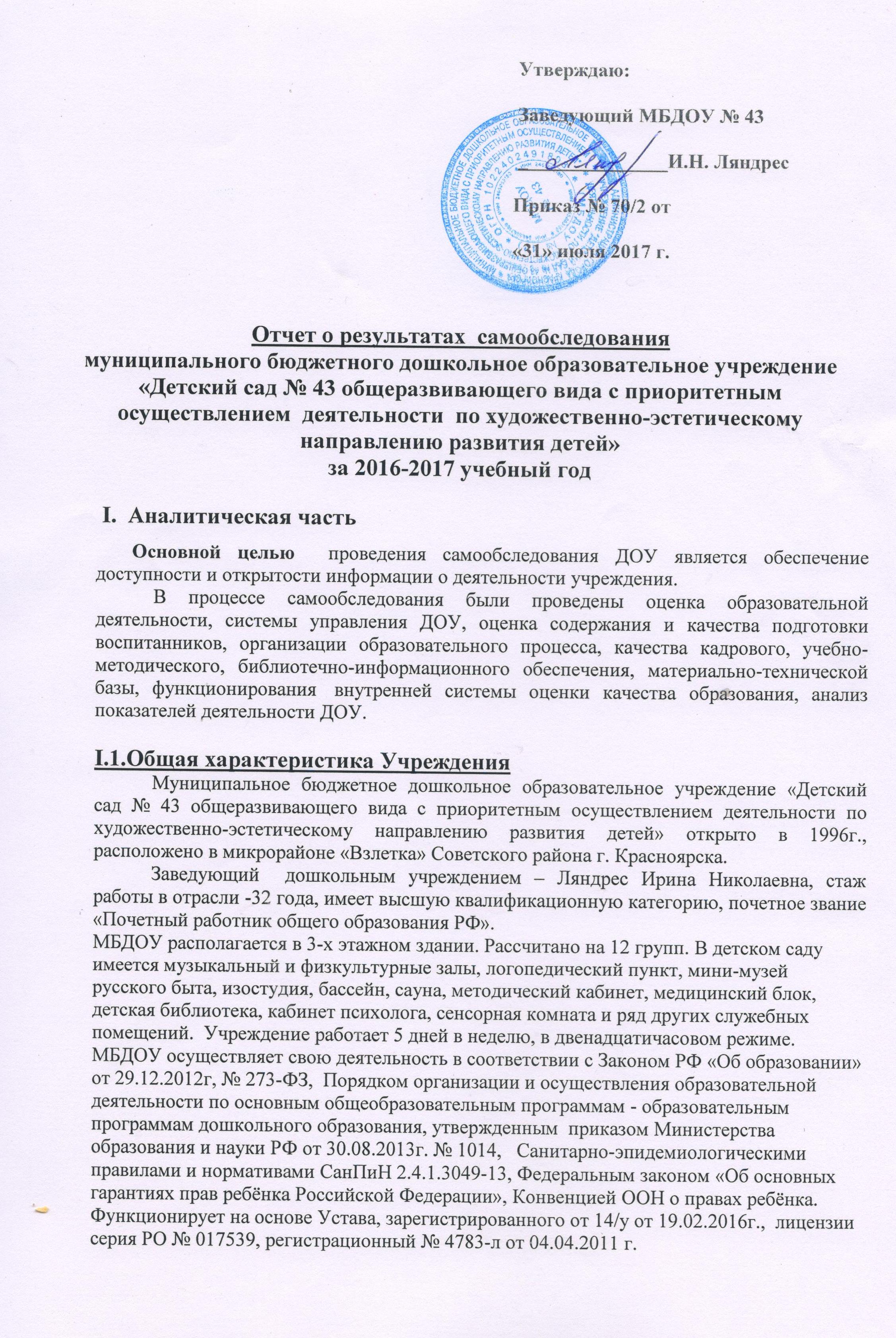 Состав воспитанниковОбщее количество детей в МБДОУ – 354 детей.I-я младшая группа (с 2-3 лет) – 1 группа;II-я младшая группа (с 2- 4 лет) – 1 группа;Средняя группа (с 4-5 лет) – 4 группы;Старшая группа (с 5-6 лет) – 2 группы;Подготовительная группа (с 6-7 лет) – 4 группы;Группа кратковременного пребывания – 1 мобильная группа (ранний возраст).Категории семей воспитанниковОбщее количество семей–340 семейПолная семья - 315Неполная семья – 25Из полных/неполных:- Многодетных семей – 68- Семей, имеющих опекаемых детей – 1- Семей, имеющих детей инвалидов -2- Семей, имеющих детей с ОВЗ – 2- Семей с родителями – инвалидами -0    Социальный статус родителей воспитанников:Всего родителей 655Рабочие – 87Служащие – 368Неработающие (в том числе домохозяйки) - 46Предприниматели – 154Пенсионеры - 0 Возраст родителей:  20-25 лет  – 12 %; 25-30 лет – 49%;  старше 30 лет  - 39%.Образовательный статус родителей воспитанниковВсего родителей 655Высшее - 513Среднее  профессиональное - 104	Основное полное – 26Основное – 12   II.  Результаты анализа показателей деятельностиII.1.Система управления организацииУправление МБДОУ осуществляется в соответствии с законодательством Российской Федерации и законодательными актами органов местного самоуправления на принципах единоначалия и самоуправления, обеспечивающих государственно-общественный характер управления МБДОУ. 	 Согласно закону «Об образовании» и в соответствии с Уставом МБДОУ органами управления МБДОУ являются: заведующий МБДОУ, Педагогический совет, Общее собрание трудового коллектива, Родительские собрания, Родительские комитеты групп и Попечительский совет МБДОУ. В МБДОУ применяются демократические, гибкие способы и методы управления. Для обеспечения демократизации управления полномочия делегированы как по вертикали, так и по горизонтали.Непосредственное руководство и управление осуществляет заведующий МБДОУ, назначаемый на должность Учредителем в установленном правовым актом города Красноярска порядке.	Заведующий МБДОУ:действует от имени дошкольного образовательного учреждения, представляет его во всех учреждениях и организациях;распоряжается имуществом дошкольного образовательного учреждения в пределах прав и в порядке, определенных законодательством Российской Федерации;выдает доверенности;открывает лицевой счет (счета) в установленном порядке в соответствии с законодательством Российской Федерации;осуществляет прием на работу и расстановку кадров, поощряет работников дошкольного образовательного учреждения, налагает взыскания и увольняет с работы;несет ответственность за деятельность дошкольного образовательного учреждения перед учредителем. утверждает Правила внутреннего трудового распорядка МБДОУ;участвует в составлении штатного расписания МБДОУ, утверждает его;заключает от имени МБДОУ договоры, в том числе договор между МБДОУ и родителями (законными представителями) каждого ребёнка, а также муниципальные контракты;организует аттестацию работников и рабочих мест МБДОУ;создаёт условия для реализации образовательных программ;создаёт условия для творческого роста педагогических работников МБДОУ, применения ими передовых форм и методов обучения;обеспечивает материально-технические и другие условия осуществления образовательного процесса в МБДОУ, выполнение санитарно-гигиенических требований;осуществляет приём детей и комплектование групп детьми в соответствии с их возрастом, состоянием здоровья, индивидуальными особенностями.осуществляет взаимосвязь с семьями детей, общественными организациями, другими образовательными учреждениями по вопросам дошкольного образования;представляет Учредителю и общественности отчёты о деятельности МБДОУ;устанавливает порядок распределения средств стимулирующей части фонда оплаты труда МБДОУ.Общее руководство учреждением осуществляет Общее собрание трудового коллектива.Полномочия Общего собрания трудового коллектива МБДОУ:- избирает общественные органы;- рассматривает вопросы о заключении с заведующим МБДОУ коллективного договора;- разрабатывает правила внутреннего трудового распорядка, годовой план работы МБДОУ, локальные акты по вопросам, отнесенным к своей компетенции;- разрабатывает устав, изменения к нему, представляет на утверждение Учредителю;- вносит предложения Учредителю по улучшению финансово-хозяйственной деятельности МБДОУ.- разрабатывает порядок распределения средств стимулирующей части фонда оплаты труда МБДОУ.Управление педагогической деятельности осуществляет Педагогический совет.Полномочия Педагогического совета:- определяет направления образовательной деятельности МБДОУ;- отбирает и принимает образовательные программы для использования их в МБДОУ;- обсуждает вопросы содержания, форм и методов образовательного процесса,  планирования образовательной деятельности МБДОУ;- рассматривает вопросы повышения квалификации и переподготовки кадров, форм и методов образовательного процесса;- организует выявление, обобщение, распространение, внедрение педагогического опыта;- рассматривает вопросы организации платных образовательных услуг;- заслушивает отчеты заведующего о создании условий для реализации образовательных программ.Органами управления родителей (законных представителей) детей в МБДОУ являются общее и групповые родительские собрания, Родительские комитеты групп и Попечительский совет МБДОУ.	Полномочия родительских собраний:- избирают председателя, секретаря и членов Родительского комитета группы большинством голосов раз в год;- заслушивают отчеты заведующего и педагогов МБДОУ о работе с детьми.	Родительский комитет каждой возрастной группы избирается на групповом собрании родителей (законных представителей) сроком на один год. Членами Родительского комитета группы могут быть избраны родители (законные представители) детей (в том числе работники МБДОУ, если их дети посещают МБДОУ).	Председатель Родительского комитета каждой возрастной группы является членом Попечительского совета МБДОУ. 	Полномочия родительских комитетов:- представляют интересы родителей (законных представителей) детей во взаимоотношениях с заведующим МБДОУ;- отчитываются о своей работе перед групповым собранием родителей не реже одного раза в год.	Родительские комитеты содействуют:- организации и совершенствованию воспитательно-образовательного процесса;- совершенствованию материально-технической базы МБДОУ.	Родительские комитеты имеют право вносить предложения, направленные на улучшение работы МБДОУ, в любые органы управления, заведующему МБДОУ и Учредителю.	Родительские комитеты дают рекомендации и предложения:- об изменении локальных актов, регламентирующих организацию воспитательно-образовательного процесса;- по созданию оптимальных условий для воспитания и обучения детей, в том числе по укреплению их здоровья и организации питания. 	Полномочия Попечительского совета:содействие организации и совершенствованию образовательного процесса в МБДОУ, привлечению внебюджетных средств для его обеспечения и развития;организация поступлений и определение направлений, форм, размера и порядка использования внебюджетных средств МБДОУ, в том числе и на оказание помощи социально незащищенным семьям;осуществление контроля за целевым использованием внебюджетных средств, полученных МБДОУ;разработка и предложение для обсуждения и утверждения Сметы о расходовании внебюджетных средств; согласование с заведующим МБДОУ приоритетов в расходовании внебюджетных средств;получение информации от администрации МБДОУ о поступлении денежных средств на расчетный счет МБДОУ;предоставление органам управления МБДОУ отчетов о расходовании внебюджетных средств;внесение на рассмотрение Общего собрания трудового коллектива МБДОУ предложения об изменении и дополнении в Устав МБДОУ;внесение предложений об изменении и дополнении локальных актов МБДОУ, регламентирующих образовательную деятельность МБДОУ;внесение предложений администрации МБДОУ о введении платных образовательных услуг;получение информации о состоянии педагогической деятельности от заведующего МБДОУ, при необходимости - от его заместителей и других педагогических работников;участие в организации соревнований, конкурсов, смотров и других массовых мероприятий МБДОУ.Вывод:  МБДОУ  зарегистрировано и функционирует в соответствии с нормативными документами в сфере образования Российской Федерации. Структура и механизм управления дошкольным учреждением определяет его стабильное функционирование.II. 2. Образовательная деятельностьII.2.1.      Содержание образовательной деятельности. Образовательный процесс МБДОУ строится на основе основной образовательной программы дошкольного образования  МБДОУ № 43, принятой на педагогическом совете МБДОУ (протокол № 1 от 31.08.2016 г.), согласованной попечительским советом МБДОУ (протокол № 6 от 31.08.2016 г.) и утвержденной приказом заведующего МБДОУ (приказ № 86 от 01.09.2016 г.).  Основная образовательная программа дошкольного образования МБДОУ №43  (далее – Программа) разработана в соответствии с требованиями Федерального государственного образовательного стандарта дошкольного образования, ориентирована на детей дошкольного возраста от 1,6 до 8 лет. Реализация Программы осуществляется как в общеразвивающих группах с пребыванием детей в течение 12 ч., так и в группах кратковременного пребывания, в которых дети находятся в течение 3-5 часов. Программа состоит из обязательной части и части, формируемой участниками образовательных отношений, которые являются взаимодополняющими. Цели реализации Программы.- развитие личности детей дошкольного возраста в различных видах общения и деятельности с учетом их возрастных, индивидуальных психологических и физиологических особенностей; - воспитание эстетической культуры, формирование эстетического отношения к окружающему миру,  развитие творческих способностей детей в разнообразных видах детской деятельности;      - приобщение детей дошкольного возраста к историческим и природным особенностям   родного   края через различные виды  детской деятельности, формирование ценностных ориентаций средствами традиционной народной культуры. В МБДОУ функционирует 1 группа комбинированной направленности, которую посещают 3 ребенка со статусом ОВЗ, диагнозом «моторная алалия». Образовательный процесс с данными воспитанниками строится на основе адаптированных образовательных программ.Задачи реализации Программы:1) сохранить и укрепить физическое и психическое здоровье детей, в том числе их эмоциональное благополучие; 2) обеспечить равные возможности для полноценного развития каждого ребенка в период дошкольного детства независимо от места жительства, пола, нации, языка, социального статуса, психофизиологических и других особенностей (в том числе ограниченных возможностей здоровья); 3) обеспечить преемственность целей, задач и содержания образования, реализуемых в рамках образовательных программ дошкольного и начального общего образования; 4) создать благоприятные условия развития детей в соответствии с их возрастными и индивидуальными особенностями и склонностями, развития способностей и творческого потенциала каждого ребенка как субъекта отношений с самим собой, другими детьми, взрослыми и миром; 5) объединить обучение и воспитание в целостный образовательный процесс на основе духовно-нравственных и социокультурных ценностей и принятых в обществе правил и норм поведения в интересах человека, семьи, общества; 6) формировать общую культуру личности детей, в том числе ценностей здорового образа жизни, развития их социальных, нравственных, эстетических, интеллектуальных, физических качеств, инициативности, самостоятельности и ответственности ребенка, формирования предпосылок учебной деятельности; 7) обеспечить вариативность и разнообразие содержания организационных форм дошкольного образования с учетом образовательных потребностей, способностей и состояния здоровья детей; 8) сформировать социокультурную среду, соответствующую возрастным, индивидуальным, психологическим и физиологическим особенностям детей; 9) обеспечить психолого-педагогическую поддержку семьи и способствовать повышению компетентности родителей (законных представителей) в вопросах развития и образования, охраны и укрепления здоровья детей;       10) развивать художественный и творческий потенциал детей, формировать общие предпосылки художественно-творческой деятельности через синтез искусств; 11) обогащать представления об особенностях национальной культуры народов Красноярского края, поддерживать интерес к истории своего края, воспитывать чувство гордости за свою малую Родину.                                                                                                                                                               Содержание  образовательной программы соответствует основным положениям возрастной психологии и дошкольной педагогики; выстроено с учетом принципа интеграции образовательных областей в соответствии с возрастными возможностями и особенностями воспитанников, спецификой и возможностями образовательных областей.Программа основана на комплексно-тематическом принципе построения образовательного процесса; предусматривает решение программных образовательных задач в совместной деятельности взрослого и детей и самостоятельной деятельности детей не только в рамках непосредственно образовательной деятельности, но и при проведении режимных моментов в соответствии со спецификой дошкольного образования.Обязательная часть Программы обеспечивает развитие детей в пяти образовательных областях: социально-коммуникативное развитие, познавательное развитие, речевое развитие, художественно-эстетическое развитие, физическое развитие. Реализация каждого направления предполагает решение специфических задач во всех видах детской деятельности, имеющих место в режиме дня дошкольного учреждения: режимные моменты, игровая деятельность; специально организованная непосредственно образовательная деятельность; самостоятельная деятельность; опыты и экспериментирование индивидуальная и подгрупповая работа. Содержание образовательной деятельности  по  образовательным областям  определяется конкретной ситуацией в группе: возрастными особенностями и индивидуальными склонностями детей, их интересами, особенностями развития. Педагоги формируют содержание по ходу образовательной деятельности, решая задачи развития детей, в зависимости от сложившейся образовательной ситуации, опираясь на интересы отдельного ребенка или группы детей.Часть, формируемая участниками образовательных отношений (вариативная часть) учитывает специфику национальных, социокультурных и иных условий, в которых осуществляется образовательная деятельность,  отражает развитие детей в художественно-эстетическом направлении. Выбор данного направления для части, формируемой участниками образовательного процесса, соответствует потребностям и интересам детей, родителей, а также возможностям педагогического коллектива.1.Социально-коммуникативное развитие в обязательной части направлено на: усвоение норм и ценностей, принятых в обществе, включая моральные и нравственные ценности; развитие общения и взаимодействия ребенка с взрослыми и сверстниками; становление самостоятельности, целенаправленности и саморегуляции собственных действий; развитие социального и эмоционального интеллекта, эмоциональной отзывчивости, сопереживания, формирование готовности к совместной деятельности со сверстниками, формирование уважительного отношения и чувства принадлежности к своей семье и к сообществу детей и взрослых в Организации; формирование позитивных установок к различным видам труда и творчества; формирование основ безопасного поведения в быту, социуме, природе;в части, формируемой участниками образовательных отношений направлено на:формирование ценностно-смыслового отношения к культуре и   истории  родного города и края;                                                                                                                                                             развитие эмоциональной отзывчивости к  красоте природы родного края,  его достопримечательностям, культурным традициям;формирование уважительного отношения к народам, населяющим Красноярский край, их материальной и духовной культуре, народному искусству, играм, игрушкам, праздникам;развитие чувства принадлежности к малой родине, чувство гордости к историческому прошлому и настоящему города и края;поддержка и развитие инициативы и самостоятельности детей, создание условия для творческого самовыражения   в различных видах художественно-творческой деятельности (изобразительной, театральной, музыкальной).2.Познавательное развитие предполагает в  обязательной части:развитие интересов детей, любознательности и познавательной мотивации; формирование познавательных действий, становление сознания; развитие воображения и творческой активности; формирование первичных представлений о себе, других людях, объектах окружающего мира, о свойствах и отношениях объектов окружающего мира (форме, цвете, размере, материале, звучании, ритме, темпе, количестве, числе, части и целом, пространстве и времени, движении и покое, причинах и следствиях и др.);Отечестве, представлений о социокультурных ценностях нашего народа, об отечественных традициях и праздниках, о планете Земля как общем доме людей, об особенностях ее природы, многообразии стран и народов мира;в части, формируемой участниками образовательных отношений:    - формирование первичных представлений о малой родине, истории и культуре родного города и края;   - развитие у детей интереса к родному городу, его достопримечательностям, многообразию природы, культурным традициям представителей разных национальностей нашего края;   - развитие инициативности и желания принимать участие в традициях города и горожан, культурных мероприятиях и социальных акциях;   - развитие творческих способностей, инициативности в познавательно-исследовательской деятельности, поддержания проявления индивидуальности в исследовательском поведении детей;- развитие умения включаться в коллективное исследование, обсуждать его ход, договариваться о совместных продуктивных действиях, выдвигать и доказывать свои предположения, представлять совместные результаты познания.3.Речевое развитие включает в обязательной части:- владение речью как средством общения и культуры;обогащение активного словаря;- развитие связной, грамматически правильной диалогической и монологической речи;- развитие речевого творчества;- развитие звуковой и интонационной культуры речи, фонематического слуха;- знакомство с книжной культурой, детской литературой, понимание на слух текстов различных жанров детской литературы;в части, формируемой участниками образовательных отношений:- знакомство с произведениями писателей Красноярского края;- формирование звуковой аналитико-синтетической активности как предпосылки обучения грамоте.- развитие речевого творчества в придумывании сказок и историй о событиях и   достопримечательностях малой родины.- формирование речевых умений, эстетического восприятия в процессе знакомства с произведениями художественной литературы о нашей стране, о малой родине- формирование интереса к фольклорным и литературным произведениям писателей и поэтов Красноярского края.4.Художественно-эстетическое развитие предполагает в обязательной части:- развитие предпосылок ценностно-смыслового восприятия и понимания произведений искусства (словесного, музыкального, изобразительного), мира природы; - становление эстетического отношения к окружающему миру; - формирование элементарных представлений о видах искусства;- восприятие музыки, художественной литературы, фольклора; - стимулирование сопереживания персонажам художественных произведений;- реализацию самостоятельной творческой деятельности детей (изобразительной, конструктивно-модельной, музыкальной и др.);в части, формируемой участниками образовательных отношений:- расширение представлений о разнообразии народного искусства, творчестве художников, писателей, композиторов, музыкантов, исполнителей города Красноярска и Красноярского края;- амплификация (обогащение) деятельности детей в разных видах продуктивного творчества.5.Физическое развитие включает в обязательной части:- приобретение опыта в  двигательной деятельности детей, в том числе в деятельности, связанной с выполнением упражнений, направленных на развитие таких физических качеств, как координация и гибкость, в видах двигательной деятельности, способствующих правильному формированию опорно-двигательной системы организма, развитию равновесия, координации движения, крупной и мелкой моторики обеих рук, а также с правильным, не наносящем ущерба организму выполнением основных движений (ходьба, бег, мягкие прыжки, повороты в обе стороны, плавание);- формирование начальных представлений о некоторых видах спорта, овладение подвижными играми с правилами; - становление целенаправленности и саморегуляции в двигательной сфере; - становление ценностей здорового образа жизни, овладение его элементарными нормами и правилами (в питании, двигательном режиме, закаливании, при формировании полезных привычек и др.);- формирование умений и овладение отдельными способами плавания;в части, формируемой участниками образовательных отношений:- ознакомление  детей с национальными и традиционными видами спортивных и подвижных игр народов Красноярского края;- формирование начальных представлений о художественных видах спорта (фигурное катание, художественная гимнастика, синхронное плавание и др.) активизация интереса к красоте движения в спорте, к красоте внешнего вида спортсмена.6. В состав воспитанников МБДОУ в 2016-2017 учебном году входили 2 ребенка 4 лет, имеющих статус ОВЗ и диагноз моторная алалия и 1 ребенок 5 лет, имеющий статус ОВЗ и нарушения аутистического спектра.  Для данных детей в МБДОУ разработаны и реализуются адаптированные  образовательные программы.Цель и задачи адаптированных образовательных программ.Цель: развитие личности ребенка в различных видах общения и деятельности с учетом его возрастных, индивидуальных психологических и физиологических особенностей.Задачи:- Стимулировать речевое развитие: учить понимать и реагировать на обращенную речь.- Формировать познавательный интерес к окружающему миру.- Развивать элементарные представления об окружающем.-  Учить выполнять рад логических действий и понимать четкие короткие инструкции.Особенности групп, в которых  реализовывались адаптированные образовательные программы.1. Средняя группа комбинированного видаВ группе 30 человек.  Дети дружелюбно относятся к детям со статусом ОВЗ (диагнозом моторная алалия), предлагают помощь. Специальных условий для реализации адаптированной образовательной программы не требуется.2. Старшая группа комбинированного вида. В группе 30 человек.  Дети дружелюбно относятся к детям со статусом ОВЗ (ребенок с аутистическим спектром), предлагают помощь. В группе созданы специальные условия, обеспечивающие комфортное пребывание ребенку с ОВЗ и способствующие реализации задая адаптированной образовательной программы.II.2.2. Учебно-методическое обеспечение образовательной программы:Образовательная программа имеет достаточное методическое и дидактическое обеспечение, соответствующее требованиям современного ДОУ. В учреждении имеется обширный библиотечный фонд методической литературы (500 экз.) по образовательным областям Программы. Сложились позитивные партнерские отношения с представителями центров учебно-методической литературы  «Град», «Мила-В». Дидактическое обеспечение образовательной программы охватывает все основные направления развития ребенка. В ДОУ имеется физкультурное оборудование, учебно-наглядные пособия, дидактические и настольно-печатные игры, иллюстративный материал, необходимые для занятий с детьми. Установлено сотрудничество с производственно-методическими объединениями «Алладин плюс», «Игромир» и торговыми организациями «Умные игрушки», «Знайка» на поставку качественной развивающей продукции отечественного и зарубежного производства.Социально-коммуникативное развитие:Познавательное развитие:Речевое развитие:Художественно-эстетическое развитие:Физическое развитие:Учебно-методическое и программное обеспечение адаптированных образовательных программ.Для достижения планируемых результатов освоения целей и задач адаптированных образовательных программы используется учебно-методическое и программное обеспечение в соответствии с основной образовательной программой ДОУ.В образовательной области «Речевое развитие» используется следующее программно-методическое обеспечение:- Нищева Н.В. Конспекты подгрупповых логопедических занятий в младшей группе для детей с ОНР – СПб., ДЕТСТВО-ПРЕСС, 2013.- Нищева Н. В. Занимаемся вместе. Младшая группа. Домашняя тетрадь. – СПб., ДЕТСТВО-ПРЕСС, 2013- Нищева Н. В. Тетрадь для младшей логопедической группы детского сада – СПб., ДЕТСТВО-ПРЕСС, 2012.- Нищева Н. В. Картотеки подвижных игр, упражнений, пальчиковой гимнастики – СПб., ДЕТСТВО-ПРЕСС, 2012.- Нищева Н. В. Играйка 1. Дидактические игры для развития речи до- школьников – СПб., ДЕТСТВО-ПРЕСС, 2010. - Нищева Н.В. Играйка 2. Дидактические игры для развития речи до- школьников – СПб., ДЕТСТВО-ПРЕСС, 2010. - Нищева Н. В. Играйка 3. Игры для развития речи дошкольников – СПб., ДЕТСТВО-ПРЕСС, 2010.  - Нищева Н.В. Играйка 4. Собирайка – СПб., ДЕТСТВО-ПРЕСС, 2010.- Нищева Н. В. Веселая артикуляционная гимнастика 2 – СПб., ДЕТ- СТВО-ПРЕСС, 2013.В ДОУ используются информационно-коммуникационные технологии.  Педагоги  ДОУ активно пользуются пакетом Microsoft, который включает в себя текстовый редактор Word и электронные презентации Power Point.  Мультимедийные презентации, электронные диафильмы, включающие анимацию, аудио-и видеофрагменты, элементы интерактивности позволяют эффективней развивать у детей все виды  восприятия: зрительного, слухового, чувственного, задействовать все виды памяти: зрительную, слуховую, образную, ассоциативную. При организации деятельности с использованием ИКТ учитываются санитарно-эпидемиологические нормы и правила: мультимедийные презентации и компьютерные игры длятся не более 5-10 минут.II.2.3. Психолого-педагогическое обеспечение программы.Для успешной реализации программы в МБДОУ обеспечены следующие психолого-педагогические условия.Образовательный процесс ДОУ строится на основе принципы уважения взрослых к человеческому достоинству детей. Педагоги  ДОУ выстраивают образовательную деятельность   на основе взаимодействия взрослых и детей, в процессе деятельности ориентируются на интересы и возможности каждого ребенка. В ходе традиционных утренних и вечерних сборов в «Круге Дружбы» педагоги предоставляют детям возможность высказывать свое мнение, спланировать собственную деятельность, активно используя в образовательном процессе ситуации выбора –   практического и морального (предоставление детям возможности выбрать деятельность, материал, способы действий). В ходе совместной деятельности педагоги поддерживают положительное, доброжелательное отношение детей друг к другу.  В образовательный процесс ДОУ внедрены формы образовательной деятельности, направленные на поддержку детской инициативы и развития самостоятельности, такие как «Клубный час», «Детская творческая мастерская», «Дизайн-клуб», апробируется технология «Дети-волонтеры». Формы, методы, способы и средства реализации программы подбираются с учетом возрастных и индивидуальных особенностей воспитанников, специфики их образовательных потребностей и интересов в разных видах деятельности.Конкретное содержание форм работы зависит от возрастных и индивидуальных особенностей детей, определяется целями и задачами Программы и может реализовываться в различных видах деятельности (общении, игре, познавательно-исследовательской деятельности - как сквозных механизмах развития ребенка).Ранний возраст (1 год - 3 года) - предметная деятельность и игры с составными и динамическими игрушками; экспериментирование с материалами и веществами (песок, вода, тесто и пр.), общение с взрослым и совместные игры со сверстниками под руководством взрослого, самообслуживание и действия с бытовыми предметами-орудиями (ложка, совок, лопатка и пр.), восприятие смысла музыки, сказок, стихов, рассматривание картинок, двигательная активность.Дошкольный возраст (3 года - 8 лет) - ряд видов деятельности, таких как игровая, включая сюжетно-ролевую игру, игру с правилами и другие виды игры, коммуникативная (общение и взаимодействие со взрослыми и сверстниками), познавательно-исследовательская (исследования объектов окружающего мира и экспериментирования с ними), а также восприятие художественной литературы и фольклора, самообслуживание и элементарный бытовой труд (в помещении и на улице), конструирование из разного материала, включая конструкторы, модули, бумагу, природный и иной материал, изобразительная (рисование, лепка, аппликация), музыкальная (восприятие и понимание смысла музыкальных произведений, пение, музыкально-ритмические движения, игры на детских музыкальных инструментах) и двигательная (овладение основными движениями) формы активности ребенка.В целях реализации опыта самостоятельного творческого действия детей, собственной многообразной активности на основе собственного выбора, педагоги ДОУ организуют разнообразные культурные практики, ориентированные на проявление детьми самостоятельности и творчества в разных видах деятельности: совместная игра воспитателя и детей; ситуации общения и накопления положительного социально-эмоционального опыта носящие проблемный характер, творческие мастерские; музыкально-театральная и литературная гостиные (детские студии); сенсорный и интеллектуальный тренинг; детский досуг; коллективная и индивидуальная трудовая деятельность. В культурных практиках  педагогами создается атмосфера свободы выбора, творческого обмена и самовыражения, сотрудничества взрослого и детей. Организация культурных практик носит преимущественно подгрупповой характер.        Сотрудники   ДОУ уделяют значительное внимание выстраиванию позитивного взаимодействия с семьями воспитанников и коллегами, осуществляя педагогическое общение с участниками образовательного процесса на позиции равноправного партнёрства и сотрудничества.Задачами сотрудничества педагогов  с родителями являются:- установление партнёрских отношений с семьёй каждого воспитанника, объединение усилий для развития и воспитания детей;- создание атмосферы общности интересов, эмоциональной поддержки и взаимопроникновения в проблемы друг друга;- активизация и обогащение воспитательных умений родителей, поддержка их уверенности в собственных возможностях.Педагогическое взаимодействие с семьями воспитанников сотрудники ДОУ выстраивают на позиции «Родитель-Ребёнок-Педагог», где ребёнок является ведущим субъектом внимания, а взаимоотношения взрослых – эмоционально ровные, взаимоприемлемые, содружественно-конструктивные. В дошкольном учреждении разработаны  и внедрены в практику:- модель сотрудничества детского сада и семьи, модель взаимодействия «взрослый-ребенок», модель развития творческого потенциала детей,  строящиеся на основе личностно-ориентированного общения, результатом которого является формирование у родителей  воспитанников осознанного отношения к собственным взглядам и установкам в воспитании ребёнка;- индивидуальные программы познавательного общения, используемые в ДОУ и в условиях семьи. Каждая программа строится на основе диагностики, имеет разный уровень сложности и разную степень проблемности  в зависимости от уровня развития ребёнка. Используемая технология обеспечивается  накоплением чувственного опыта и организуется через обогащённую предметную среду. Технология предполагает включение широко организованной педагогики сотрудничества: познавательное общение с детьми взрослый (воспитатель, родитель) строит на фоне эмоционального комфорта, в интересной занимательной форме, использует проблемные ситуации, организует эксперименты и опыты, проводит развивающие сюжетно-дидактические игры, чтение и обсуждение сказок, рассказов и историй. Такой подход в значительной мере способствует повышению интереса детей к процессу познания, развитию их познавательных мотивов и потребностей, учебной мотивации. II.2.4. Материально-техническая база.Здание детского сада светлое, имеется центральное отопление, вода, канализация, сантехническое оборудование в удовлетворительном состоянии. В детском саду имеются: групповые помещения, кабинет заведующего, методический кабинет, кабинет учителя - логопеда, кабинет педагога-психолога, музыкальный зал, физкультурный зал, библиотека, сенсорная комната, мини-музей «Русская горница», пищеблок, прачечная, медицинский кабинет. Медицинский блок  включает в себя  медицинский кабинет, процедурный кабинет, 2 изолятора, которые оснащены необходимым медицинским инструментарием, набором медикаментов. Разнообразный и сложный компонент образовательной среды ДОУ включает создание множества «микросред»: здоровьесберегающая среда, изостудия, «русская изба», мини музеи, кабинеты психолога, логопеда, методический кабинет. Предметно-пространственная среда в детском саду соответствует требованиям образовательной программы и рассматривается как возможность для наиболее эффективного развития индивидуальности ребёнка. Педагоги ДОУ широко используют  в групповом пространстве всевозможные подиумы, тумбы, сцены, на которых ребёнок может развернуть игровую деятельность. Это помогает организовать общение взрослого с ребёнком  на равных, «глаза в глаза», способствует установлению оптимального контакта с детьми. По авторскому проекту сотрудников МБДОУ изготовлены лёгкие стеллажи, тумбы, ширмы, раздвигающиеся столы - «ромашки», дающие возможность детям самостоятельно изменять групповой интерьер. Дети включаются в создание своего предметного окружения, организацию деятельности по собственному выбору. В группах при участии детей спроектированы и обустроены центры детской активности: сюжетно-ролевой и строительно-конструктивных игр, грамотности, науки, искусства, физкультурно-оздоровительный  и учебный центры, математическая игротека. Детские изобразительные работы  используются в оформлении интерьера ДОУ, постоянно устраиваются красочные художественные детские витражи и экспозиции. В 2016 – 2017 учебном году особое внимание в ДОУ уделялось приведению развивающей предметно- пространственной среды в соответствии с требованиями ФГОС ДО. Содержание центров детской активности в течение года наполнялось необходимым  игровым оборудованием, игрушками, наглядными и дидактическими пособиями, материалом для экспериментирования. Имеется достаточное количество полифункциального материала.   Организованная в ДОУ предметно-развивающая среда инициирует познавательную и творческую активность детей,  доставляет ребенку свободу выбора форм активности, обеспечивает содержание разных форм детской деятельности, безопасна и комфорта, соответствует интересам, потребностям и возможностям каждого ребенка, обеспечивает гармоничное отношение ребенка с окружающим миром. Комфортность и безопасность обстановки в детском саду достигнута через сходство интерьера групповых комнат с домашней обстановкой (мягкие игрушки и мебель, подушки), что помогает малышу легче адаптироваться к условиям  детского сада, усиливают чувство психологической защищённости.Дидактический компонент предметно-пространственной среды также включает в себя наличие современных технических средств: в ДОУ  для организации музыкально-художественной деятельности есть  музыкальные центры, микшерский пульт, световые установки, детские переносные микрофоны; для детской исследовательской деятельности: мини-лаборатория оснащена детскими микроскопами, наборами для проведения опытов; для проведения презентаций и демонстрации учебных фильмов создан демонстрационный зал с экраном, проектором, телевизором, DVD- плеером.  Для более качественной и быстрой  подготовки педагогов к образовательной деятельности с детьми в методическом кабинете ДОУ имеется доступ к интернет-ресурсам.В 2016-2017 из средств, выделенных  по краевым субвенциям, было приобретено: игровое оборудование и игрушки на сумму 104 427,00 руб.; методические пособия – 20748,00 руб.; материалы для проведения учебных занятий на сумму 10 850,00 руб; канцелярские принадлежности на сумму 43 873,00 руб.; оформлена  подписка периодической печати на сумму 34 438,00 руб.; приобретены картриджи, тонеры, комплектующие ПК, на сумму 26 561,00 руб.; программное обеспечение – на сумму 13 650,00 руб.; спортивный инвентарь на сумму 6 125,00 руб.,  ткани для пошива костюмов на сумму 26 561,00 руб.,  кубки, ценные подарки, грамоты  для детей – на сумму 8 940,00 руб.К началу учебного года силами родителей и сотрудников ДОУ произведен косметический ремонт в одиннадцати  групповых помещениях,  в коридоре первого этажа, на лестничных пролетах.   Из средств добровольных пожертвований заменена мебель в двух кабинетах.  На прогулочных участках установлено дополнительное оборудование; произведена замена песочницы, малых архитектурных форм. В пищеблок приобретено дополнительное недостающее технологическое оборудование (холодильник, морозильный ларь, весы). Установлен контроль доступ на калитку.Из  средств гранта (победа в конкурсе)  приобретены ковры в  музыкальный зал   и   снегоуборщик для уборки снега с территории ДОУ.II.2.5 . Медицинское обеспечение.В МБДОУ созданы условия для сохранения здоровья воспитанников. Медицинский кабинет и процедурный кабинет оснащены необходимым современным медицинским оборудование и инвентарем. Для временной изоляции больных детей в ДОУ имеется два изолятора. Медицинское обслуживание детей в 201-2017 учебном году осуществлял персонал МУЗ «ГДП №3» - врач-педиатр, медицинская сестра, медицинская сестра бассейна. Медицинской сестрой в ДОУ ведется учет и анализ общей заболеваемости воспитанников, анализ простудных заболеваний.МБДОУ курирует врач-педиатр детской поликлиники, которая осуществляет лечебно-профилактическую помощь детям, даёт рекомендации родителям по укреплению здоровья детей и предупреждению вирусных, инфекционных заболеваний, проводит совместную работу с педагогическим коллективом анализ по реабилитации детей в условиях детского сада.Образовательный процесс в ДОУ проводится в соответствии с результатами регулярного комплексного изучения состояния здоровья воспитанников, осуществляемого педагогами, психологом, учителем-логопедом, медицинскими работниками как самого ДОУ, так и здравоохранительными учреждениями района с целью сохранения здоровья воспитанников:- использование современных педагогических технологий, позволяющих избежать перегрузки в образовательном процессе, предупреждающих психотравмирующие ситуации, создающие фон положительных эмоций, воспитание здорового образа жизни;  - контроль за соблюдением выполнения санитарно-гигиенических норм по учебной нагрузке воспитанников; - осуществление мониторинга состояния здоровья воспитанников, экспертиза содержания образовательного процесса, учебных планов и программ, методик с позиции их влияния на здоровье детей; экспертиза содержания воспитательной работы для создания условий социального и нравственного комфорта в группах ДОУ, психического и соматического благополучия воспитанников, увеличение объема оздоровительных и закаливающих мероприятий; - организация образовательного  процесса с точки зрения расписания НОД, структуры НОД, учета перерывов между НОД, организации режима пребывания воспитанников в ДОУ, режима питания, режима проветривания, отапливания, освещения. В МБДОУ постоянно ведётся оздоровительная работа с детьми, имеющими различные хронические заболевания (коррекционная гимнастика, точечный массаж, бассейн). Для укрепления иммунитета всех воспитанников проводится сезонная профилактика: («с» - витаминизация III - х блюд; поливитамины; оксолиновая мазь в нос). В рацион питания детей всесезонно включены фрукты.Проводятся профилактические мероприятия:         - осмотр детей во время утреннего приема; антропометрические замеры, анализ заболеваемости 1 раз в месяц, в квартал, 1 раз в год;        - ежемесячное подведение итогов посещаемости детей;        - лечебно-профилактические мероприятия.Сравнительная таблица. «Структура заболеваемости по МБДОУ за  2014 – 2015/ 2015-2016/ 2016-2017 уч. г.г.Группы здоровья воспитанников в 2014 – 2015/2015-2016/ 2016-2017 уч. г.г.Динамика состояния здоровья воспитанников за 3 года Физическое развитие (данные за 3 года)  II.2.6. Кадровое обеспечение программы.Педагогический коллектив имеет достаточно высокий уровень профессионализма.  В штате  МБДОУ 32 педагога, из них  22 педагога (69%) имеют высшее педагогическое образование и 10 педагогов (32 %) имеют среднее специальное  образование.  В состав педагогического коллектива входят 3 молодых специалиста, обладающих  необходимыми для успешной деятельности знаниями, свободно ориентирующиеся в достижениях современной психолого-педагогической науки.             Работа с кадрами в 2016-2017 учебном году МБДОУ была направлена на повышение профессионализма, творческого потенциала педагогической культуры педагогов, оказание методической помощи педагогам.  В 2016-2017 году с педагогами МБДОУ была проведена процедура самообследования соответствия профессиональных компетентностей Профессиональному стандарту «Педагог», что позволило определить основные дефициты педагогов. На основе выявленной дефицитарности в МБДОУ разработана и реализуется Корпоративная программа повышения квалификации и индивидуальные планы профессионального развития педагогов. Педагоги детского сада постоянно повышают свой профессиональный уровень, посещают методические объединения, знакомятся с опытом работы своих коллег и других дошкольных учреждений, приобретают и изучают новинки периодической и методической литературы. В течение учебного года в методическом кабинете организовывались постоянно действующие методические выставки литературы, тематические и по запросам педагогов, постоянно оформлялись стенды информации. Ежегодно педагоги ДОУ повышают свою квалификацию на курсах разного уровня.  На данный момент 28 педагогов МБДОУ (87%) прошли курсовую подготовку в направлении ФГОС ДО,  из них  13 (41%) педагогов прошли курсовую подготовку в 2016-2017 учебном году. На 2017-2018 учебный год на курсы повышения квалификации заявлено 4 педагога. 	     С октября 2016 года по апрель 2017 года было подано  6 заявлений от педагогических работников на прохождение процедуры аттестации. Из них: - с целью установления первой или высшей квалификационной категории -  4 заявления;  - с целью установления соответствия занимаемой должности – 2 заявления.Процедуру аттестации с целью установления первой квалификационной категории прошел 1 педагог (воспитатель Григорьева И.В.), что составило 25 % от общего количества педагогов, аттестуемых на первую или высшую категории в 2016-17 учебном году. Процедуру аттестации с целью установления высшей квалификационной категории прошли 2 воспитателя Костоякова Е.Н. и Пупкова Е.С., педагог-психолог Базылева Т.В., что составило 75 % от общего количества педагогов, аттестуемых на первую или высшую категории в 2016-20171 учебном году.Процедуру аттестации на соответствие занимаемой должности прошли воспитатель Романюк Т.М., музыкальный руководитель Абрамова Е.Ю.Не аттестованных педагогов: нет  (0 % от общего количества педагогов, аттестуемых на  первую или высшую квалификационную категорию от общего количества педагогов, аттестуемых на в 2016-2017 учебном году).Итого по состоянию  на май 2017: в составе педагогических работников МБДОУ № 43:- педагогов, имеющих высшую квалификационную категорию -  12 (38%);- педагогов, имеющих I квалификационную категорию – 8 (25%);- педагогов, не имеющих квалификационной категории, но прошедших аттестацию на соответствие занимаемой должности– 3 (10%); не прошедших аттестацию на соответствие занимаемой должности  и проработавших в должности менее 2-х лет–9 (28%).В график аттестации на 2017-2018 учебный год заявлены:- на высшую квалификационную категорию -  3 (воспитатели Алымова В.И., Катаева Т.А., учитель-логопед Колесникова Ю.В..);- на I квалификационную категорию – 1 (воспитатель Печуркина М.В.);- на аттестацию на соответствие занимаемой должности – 3 (воспитатели Машукова С.В., Злыгостева Г.А., Саповская В.Д.).II.2.7. Организация образовательного процесса. Режим дня воспитанников.        Образовательный процесс в ДОУ  выстраивается в рамках гуманистической  концепции и направлен  на  максимальное  становление  ребенка  как  личности. Основной единицей образовательного процесса выступает образовательная ситуация, особенностью которой является появление образовательного результата (продукта). Активизация деятельности  детей  обеспечивается как  в  процессе совместной деятельности детей со взрослыми (непосредственно  образовательная деятельность, деятельность в ходе режимных моментов), так и в ходе самостоятельной деятельности детей. Поэтому  обучение  и  воспитание  представлено  блоком непосредственно образовательной деятельности (но не  преобладающей  формой  обучения детей)  и  совместной деятельностью  взрослых  и  детей  по  всем  возрастным  группам.Непосредственно образовательная деятельность   (НОД) проводятся  со  всей  группой фронтально, с варьированием  содержания  непосредственно образовательной деятельности  и формой проведения  в  зависимости  от поставленных  целей  и  задач  обучения  и  воспитания.Продолжительность непосредственно образовательной деятельности  определяется в зависимости  от  возраста,  в  соответствии    с    требованиями    программы  и  нормативами СанПиН.. Нагрузка  распределена  с  учетом  индивидуально-психических  особенностей  детей.                В МБДОУ реализуются Правила внутреннего распорядка воспитанников (далее Правила),  разработанные в соответствии с Федеральным Законом от 29.12.2012г №273-ФЗ «Об образовании в Росс Российской Федерации», порядком организации и осуществления образовательной деятельности по основным общеобразовательным программам – образовательным программам дошкольного  образования, утвержденным приказом Министерства образования и науки Российской Федерации от  08.2013 № 1014, СанПиН 2.4.1.3049-13 «Санитарно-эпидемиологические требования к устройству, содержанию и организации режима работы дошкольных образовательных организаций». Настоящие правила устанавливают режим организации образовательного   процесса, распорядок дня воспитанников ДОУ, права и обязанности воспитанников МБДОУ и их родителей (законных представителей). В МБДОУ разработаны варианты гибких режимов (распорядков дня) воспитанников на теплый и холодный периоды года (на период адаптации детей к условиям ДОУ, на каникулярные периоды и периоды карантинов),  что способствует результативности организации образовательного процесса, повышению его качества и обеспечению оптимальных условий для взаимодействия  всех участников педагогического процесса.В течение дня педагоги МБДОУ предусматривают сбалансированное чередование непосредственно образовательной деятельности, нерегламентированной деятельности детей, их свободного времени и отдыха.В    МБДОУ обеспечивается баланс умственной, физической активности детей, разных видов  детской деятельности. Преобладающим видом деятельности в МБДОУ является игра. Среди общего времени, отведенного на организацию непосредственно образовательной деятельности, 50% времени отводится на образовательную деятельность, требующую умственного напряжения, 50% - на образовательную деятельность по художественно-эстетическому и физическому развитию детей.Предпочтение отдаётся двигательно-активным формам организации деятельности дошкольников. В МБДОУ широко распространена форма интегрированных занятий, которые позволяют гибко  реализовывать в режиме дня различные виды деятельности детей.В МБДОУ осуществляется организация индивидуального подхода к детям, которая направлена, в первую очередь, на выявление признаков утомления у детей и последующую регулировку их деятельности. Большое значение в МБДОУ уделяется чередованию бодрствования, сна, пребыванию  детей на свежем воздухе. II.2.8. Качество подготовки воспитанников.   	На основании Федерального государственного образовательного стандарта дошкольного образования, утвержденного Приказом Министерства образования и науки Российской Федерации от 17.10.2013 № 1155, в целях оценки эффективности педагогических действий и лежащей в основе их дальнейшего планирования, в МБДОУ ежегодно организуется поцедура мониторинга, направленный на изучение:- степени освоения ребенком образовательной программы, его образовательных достижений с целью  индивидуализации образования, развития способностей и интересов воспитанников;-  степени готовности ребенка к школьному обучению.           На конец года (май 2017 г.) во всех образовательных областях программы отмечается положительная динамика усвоения программного материала детьми. Наблюдается тенденция увеличения количества детей с нормой развития и снижения количества детей, усвоивших программный материал с проблемами и ниже нормы к окончанию учебного года практически во всех образовательных областях программы.Наиболее высокие результаты усвоения программного материала отмечены в образовательных областях  «Социально-коммуникативное развитие», «Физическое развитие». Отсутствие уровня ниже нормы в III квартале учебного года наблюдалось и в усвоении программного материала в образовательных областях «Познание» и «Художественно-эстетическое развитие». Так как наблюдается значительный рост уровней норма и норма с проблемами, считаем, что материал данных образовательных областей усвоен достаточно хорошо. Наблюдается сохранение уровня ниже нормы в освоении образовательной области «Речевое развитие» (6,7% в младшем и 8,9% в среднем возрасте). Слабая динамика увеличения количества детей с нормой развития и снижение показателей в усвоении данной образовательной области по сравнению с предыдущими годами, позволяет сделать вывод о том, что необходимо обратить особое внимание на данную проблему в следующем учебном году.          Одним из важнейших показателей педагогического процесса в коллективе ДОУ считается уровень готовности детей к обучению в школе.  Два раза в год в МБДОУ проводится диагностика готовности детей к школьному обучению. В декабре 2016г. с согласия родителей была проведена диагностика готовности к школьному обучению  75-ти детей.Высокий уровень – 20 детей (27%)Средний уровень – 55 детей (73%)Низкий уровень - 0 детей (0%)На начало года наблюдались сложности:- в представлении об окружающем мире, в уровне общей осведомленности;- при диагностики мыслительных процессов обобщения и абстрагирования (на материале методики «4-ый лишний») дети исключают и обобщают, однако при обобщении чаще всего пользуются функциональным и внешним признаком.По результатам первичной диагностики был проведен цикл консультаций для родителей дошкольников и педагогов групп, даны рекомендации.В  апреле – май 2017г. с согласия родителей была проведена итоговая диагностика готовности к школьному обучению 56 - ти детей:Высокий уровень – 24 ребенка (43%)Средний уровень – 32 ребенка (57%)Низкий уровень – 0 детей  (0%)Проблемные поля:
- фрагментарный характер рассказа.Результаты диагностики готовности школьного обучения были представлены во время заседания  ПМПк, также был проведен ряд индивидуальных консультаций для родителей.Результат: готовность дошкольника к обучению в школе характеризует достигнутый уровень психологического развития накануне поступления в школу.     Воспитанники ДОУ - активные участники и призеры детских творческих выставок, интеллектуальных конкурсов соревнований разного уровня. ВЫВОД: 1. Образовательный процесс МБДОУ строится на основе основной образовательной программы  дошкольного образования  МБДОУ № 43, разработанной коллективом МБДОУ  с учетом  требований ФГОС  ДО. Программа состоит из обязательной части и части, формируемой участниками образовательных отношений, которые являются взаимодополняющими. В программе четко определены цели, задачи, принципы ее реализации, описано содержание деятельности по пяти образовательным областям. Для детей со статусом ОВЗ разработаны и реализуются адаптированные образовательные программы. 2. Методическое обеспечение, средства обучения и воспитания достаточны и способствуют реализации основной образовательной программы дошкольного образования МБДОУ №43 в полном объеме в обязательной части программы и реализации адаптированных образовательных программ.         Методическое обеспечение и средства обучения в части, формируемой участниками образовательных отношений значительно пополнены в текущем учебном году, н., по прежнему, недостаточны Необходим подбор методических пособий, разработка   авторских программ, наглядно-дидактических пособий и  игр для реализации задач, опреопределенных в части программы, формируемой участниками образовательных отношений, отражающих специфику регионального компонента, а также, приоритетного художественно-эстеэстетического направления развития детей. 3. В МБДОУ имеются необходимые для успешной реализации Программы        психолого-педагогические условия. Образовательный процесс в ДОУ строится на основе принципы уважения взрослых к  человеческому достоинству детей. Формы, методы, способы и средства реализации программы подбираются с учетом возрастных и индивидуальных особенностей воспитанников. Педагоги ДОУ ведут постоянный поиск новых форм образовательной деятельности, способствующих развитию детской инициативы и самостоятельности.  Сотрудники   ДОУ уделяют значительное внимание выстраиванию позитивного взаимодействия с семьями воспитанников и коллегами, осуществляя педагогическое общение с участниками образовательного процесса на позиции равноправного партнёрства и сотрудничества.  4. В дошкольном учреждении создана необходимая для жизнеобеспечения и развития детей материально-техническая база.  Предметно-пространственная среда в учреждении соответствует требованиям  ФГОС ДО, способствует успешной реализации основной  образовательной программы.5. В МБДОУ созданы условия для сохранения здоровья воспитанников. Образовательный процесс в ДОУ проводится в соответствии с результатами регулярного комплексного изучения состояния здоровья воспитанников, осуществляемого воспитателями, педагогом-психологом, учителем-логопедом, медицинскими работниками как самого ДОУ, так и здравоохранительными учреждениями района.  С целью сохранения здоровья воспитанников систематически проводятся профилактические мероприятии. По данным мониторинга здоровья и физического развития детей в 2016-2017 году получены следующие результаты (в сравнении с прошлым учебным годом):- Наблюдается увеличение количества воспитанников со II группой здоровья и с IV группой здоровья (вновь поступившие дети); снижение количества детей с III группой здоровья на 4 ребенка (дети с хронической патологией – менингит, ЧМТ сняты с учета по выздоровлению).- Произошло снижение количества детей с кожными и аллергическими заболеваниями,заболеваниями печени и почек  на 30%. Наблюдается улучшение показателей  зрения детей за счет систематической профилактической работы – тренингов профилактики миопии и отслеживания правильной посадки детей во время проведения занятий.-  Увеличилось количество заболеваний желудочно-кишечного тракта в 2 раза.- Увеличилось количество заболеваний сердечно-сосудистой системы. Данные заболевания выявлены в ходе обследования  детей ЭКГ и эхокардиографии.- Увеличилась заболеваемость желудочно-кишечного тракта за счет увеличения количества детей с диагнозом «грыжа» - Наблюдается уеличение количества заболеваний нервной системы, зндокринной системы, опорно-двигательного аппарата. - Увеличилось количество детей с нормой физического развития среди детей дошкольного возраста (сад). Наблюдается уменьшение количества детей с дефицитом массы тела на 3 ребенка. По сравнению с прошлым годом. Увеличилось количество детей с избыточной массой тела на 8 человек, детей с высоким ростом на 4 человека.     6. МБДОУ в полном объеме (100%) укомплектован необходимыми для обеспечения образовательного процесса кадрами. На протяжении трех лет наблюдается положительная динамика движения педагогического состава: - увеличение количества   педагогов, имеющих первую и высшую квалификационную категорию с 30% человек в 2014 - 2015 году до 62% в 2016 – 2017 г.;  - - увеличение  количество педагогов, активно участвующих в методической работе МБДОУ, в районных и городских мероприятиях;- - увеличение количества педагогов, активно пропагандирующих опыт своей профессиональной  деятельности   на  муниципальных и региональных конференциях, конкурсах, проектах разного   уровня с 17 человек в 2014 году до 31 (97% педагогического коллектива)  в 2016-2017 году. 7. Образовательный процесс реализуется в адекватных дошкольному возрасту формах работы детьми.   Занятия с детьми проводятся в соответствии с планом организации непосредственно образовательной деятельности, составленным в соответствии с современными дидактическими, санитарными и методидактическими требованиями, содержание выстроено в соответствии с ФГОС ДО.  При  составлении плана учтены предельно допустимые нормы учебной нагрузки.8.  В МБДОУ реализуются Правила внутреннего распорядка воспитанников разработанные в   соответствии с Федеральным Законом от 29.12.2012г №273-ФЗ «Об образовании в Российской Федерации», «Порядком организации и осуществления образовательной деятельности по основным  общеобразовательным программам – образовательным программам дошкольного образования», СанПиН 2.4. 3049-13 «Санитарно-эпидемиологические требования к устройству, содержанию и организации  режима работы дошкольных образовательных  организаций». Правила внутреннего распорядка  воспитанников устанавливают режим организации образовательного процесса, распорядок дня воспитанников ДОУ, права и обязанности воспитанников МБДОУ и их родителей (законных  представителей). Режим дня дошкольников в детском саду построен в соответствии с  санитарно-гигиеническими требованиями, обсуждён и принят на педагогическом совете, утверждён  заведующим МБДОУ.  Выполнение режима (распорядка) дня способствует результативности  организации образовательного процесса в ДОУ, повышению его качества и обеспечению оптимальных условий  взаимодействия  всех участников педагогического процесса.9. Основная образовательная программа дошкольного образования МБДОУ реализована в полном объеме. Данные педагогического мониторинга показывают преобладание детей с достаточной степенью освоения программы, что говорит об эффективности образовательного процесса МБДОУ.  Положительные результаты достигнуты благодаря использованию в работе методов, способствующих развитию самостоятельности, познавательных интересов детей, созданию проблемно-поисковых ситуаций и обогащению предметно-развивающей среды.   Результатом осуществления воспитательно-образовательного процесса явилась качественная подготовка детей к обучению  в школе. Готовность дошкольника к обучению в школе характеризует достигнутый уровень психологического развития накануне поступления в школу.Результаты освоения воспитанниками со статусом ОВЗ показывают наличие положительной дин динамики в освоении адаптированных образовательных программ. Воспитанники ДОУ - активные участники и призеры детских творческих выставок,  интеллектуальных конкурсов соревнований разного уровня.II.3.  Организация питания в МБДОУ.   Учреждение обеспечивает для детей сбалансированное пятиразовое питание в соответствии с их  возрастом. В ДОУ заключён договор о своевременной поставке  продуктов питания с  территориальным отделом образования администрации Советского района, которое  и ообеспечивает финансирование этих поставок.  Питание детей в детском саду осуществляется в соответствии с цикличным 20-дневным меню.  Ответственность за организацию питания в ДОУ возлагается на администрацию дошкольного образовательного учреждения. Контроль  качества и разнообразия питания, витаминизации блюд, закладки продуктов, кулинарной обработкой, выходом блюд, вкусовыми качествами пищи, санитарным состоянием пищеблока, правильностью хранения и соблюдением рсоков реализации продуктов осуществляет заведующий МБДОУ и  медицинская сестра МБДОУ.Основными принципами рациональной организации питания в ДОУ являются:адекватная энергетическая ценность рационов, соответствующая энергозатратам детей; максимальное разнообразие рациона; адекватная технологическая и кулинарная обработка продуктов и блюд, обеспечивающая их высокие вкусовые достоинства и сохранность исходной пищевой ценности;учет индивидуальных особенностей детей (в том числе непереносимость ими отдельных продуктов и блюд); строгое соблюдение времени и интервалов между кормлениями 4 часа;количество приемов пищи в день 4 раза;правильное количественное и качественное распределение пищи на отдельные приемы; соблюдение условий приема пищи и правила проведения ребенка вовремя еды.При составлении меню в МБДОУ обязательно учитываются рекомендации по основными нормам питания,  в которых указаны  объем пищи в граммах, суточная потребность в граммах, нормы потребления различных продуктов в граммах, суточная потребность детей в основных пищевых ингредиентах, суточная потребность в витаминах и их содержание в различных продуктахРежим питания устанавливается в зависимости от длительности пребывания детей в МБДОУ. Дети, находящиеся в МБДОУ 12 часов получают 5-разовое питание.Часы приема пищи точно соблюдаются. Отклонения установленного времени могут допускаться лишь в исключительных случаях и не болте чем на 20-30 минут. При организации питания в ясельных группах и дошкольных групп не допускаются перерывы в питании. Каждое новое блюдо ребенок  получает сразу после того, как он съел предыдущее. Детям рекомендуется находиться за столом во время обеда не более25-30 минут, во время завтрака и уплотненного полдника - 25 минут, во время II завтрака и ужина – 5-10 минут.Режим питания в МБДОУ предусматривает соблюдение физиологических норм суточного и разового объема пищи, который строго соответствует возрасту ребенка, уровню его физического развития и состояния здоровья.Режим питания детей предусматривает обеспечение преемственности в питании между МБДОУ и семьей.  Медицинская сестра систематически:информирует родителей о том, как организовано питание детей в детском саду, о составе питания, которое ребенок получил в течение дня (вывешивание дневного меню); размещает на информационных стендах рекомендации для родителей по питанию детей в вечернее время и выходные дни с учетом того, какие продукты получили дети в МБДОУ.     Вывод:   Учреждение обеспечивает для детей сбалансированное пятиразовое питание в соответствии с их возрастом. Питание детей в детском саду осуществляется в соответствии с цикличным 20-дневным меню. Ответственность за организацию питания в ДОУ возлагается на администрацию дошкольного образовательного учреждения. При составлении меню в МБДОУ обязательно  учитываются рекомендации СаНПиН по основными нормам питания. II.4.Обеспечение безопасности в Учреждении.	 	     Администрация детского сада понимает необходимость обеспечения безопасной   жизнедеятельности в ДОУ. С целью защиты всех участников образовательного процесса от угроз социального, техногенного, природного, экологического характера в ДОУ проводятся все   необходимые мероприятия:  - заключён договор с охранным агентством «Викинг» по осуществлению охраны.   Ежедневно, с 7.00 до 19.00 в ДОУ   осуществляется физическая охрана, проводится  осмотр территории и здания детского сада;- заключен договор с Управлением вневедомственной охраны Главного управления Министерства внутренних дел Российской Федерации по Красноярскому краю на осуществление реагирования нарядом полиции группы задержания по сигналу «Тревога». - -  установлены 2 наружные видеокамеры, видеодомофон  на входной калитке;- - вход на территорию МБДОУ осуществляется по чипам;-- с целью обучения сотрудников ДОУ чётким, обдуманным, скоординированным действиям в   случаях чрезвычайной ситуации в учреждении 4 раза в год посезонно проводятся учебные   тренировки, где отрабатываются варианты эвакуации детей и сотрудников;- - работа с детьми систематически ведётся по программе Н.Н. Авдеевой, О.Л. Князевой, Р.Б.  Стеркиной «Основы безопасности детей дошкольного возраста» и включает в себя формирование пред представлений об опасных и вредных факторах, воспитание навыков адекватного поведения в   различных неординарных ситуациях.   В целях предупреждения пожаров, обеспечения безопасности детей и сотрудников, улучшения   противопожарного состояния учреждения в детском саду осуществлены следующие   организационные и инженерно-технические мероприятия: -   -  установлена автоматизированная пожарная сигнализация;-  - постоянно, в соответствии с планом мероприятий, проводятся профилактические осмотры электросетей и электрооборудования;- - обеспечивается надлежащее содержание путей эвакуации и систем аварийного эвакуационного освещения;-  - организована своевременная уборка мусора бытового и строительного.-  - все помещения оборудованы первичными средствами пожаротушения;-  - ежедневно, по окончанию рабочего дня, производится осмотр электронагревательных приборов.    Вывод:  В МБДОУ созданы условия для обеспечения безопасной жизнедеятельности. Информация о  правилах соблюдения правил безопасной жизнедеятельности, в том числе в случаях ЧС, пожарной  безопасности расположена в доступных для обзора стендах. В МБДОУ имеется вся необходимая  нормативно - правовая документация  и локальные акты по обеспечению безопасности  жизнедеятельности детей в ДОУ. II.5.Отношения с социальными учреждениями.         C целью обеспечения вариативности организационных форм дошкольного образования, создания условий для формирования общей культуры личности детей, развития их социальных,  нравственных, интеллектуальных и физических качеств, наша дошкольная организация установила и стремится к расширению партнерских отношений с различными социальными институтами.  В  2016-2017 учебном году осуществлялось сотрудничество МБДОУ:- с городской детской поликлиникой № 3 в рамках просветительской и профилактической работы; - со специалистами МЧС в целях обеспечения безопасности жизнедеятельности участников образовательных отношений и оказания своевременной консультативной помощи в организации  действий в случае возникновений ЧС; -  с МАОУ СШ № 149 успешно реализуется план совместной работы по преемственности  образовательной деятельности по направлениям: организационная и образовательная деятельность, адаптационно – профилактическая работа, работа с родителями, методическая работа. - с Детской школой искусств № 8, с театральными коллективами г. Красноярска:  Красноярской Государственной Филармонией, Театром оперы и балета, театром ростовых кукол «Теремок» г. Железногорска проводятся мероприятия в направлении художественно – эстетического развития детей. Одной из сторон сотрудничества с социальными партнерами является оптимальное использование имеющихся у них ресурсов для организации совместных мероприятий: - на базе детского сада реализуется совместный культурно-просветительский проект «Программа Камертайм» (автор Войтюк П.П.), цель которого организация и проведение культурно-просветительских и образовательных мероприятий для детей на материале музыкально- литературных представлений с использованием акустических музыкальных инструментов;- с работниками Парка Флоры и Фауны «Роев ручей»: дети, родители, педагоги ежегодно принимают  участие в акциях, в конкурсах рисунков;- с  сотрудниками Красноярского Геологического Музея, которые помогли создать в МБДОУ мини-музей природы, пополнив предметную среду редкой коллекцией природных ископаемых Красноярского края.- с Красноярским краевым краеведческим музеем в рамках совместной реализации образовательной программы «Народы Приенисейского края в XVII – XX вв. Материальная и духовная культура»  проведен цикл встреч по ознакомлению ребят с истоками культуры родного края;- с экскурсионными бюро «Калинка» и «Радуга»: в ходе экскурсий дети знакомятся с достопримечательностями Красноярска, посещают в интересные места. В результате у дошкольников возрастает познавательная активность, интерес к миру, складываются предпосылки вхождения ребенка в более широкий социум;- с Кризисным  центром «Верба» МБДОУ  активно сотрудничает с 2008 г. За это время совместно с сотрудниками центра  на базе детского сада были реализованы проекты,   цель которых – осуществление комплексной  профилактики насилия над детьми через оказание своевременной психологической и информационной поддержки, как родителям, так и сотрудникам МБДОУ, работающим с детьми;- с социально – реабилитационным центром для несовершеннолетних «Росток», Городской клинической больницей №20 им.И.С. Берзона (отделение для детей раннего возраста). Наш детский сад явился инициатором проведения ежегодной акции «У меня доброе сердце», цель которой – помочь детям, оказавшимся в трудной жизненной ситуации, а также воспитание у дошкольников чувства сострадания, отзывчивости к окружающим;-  с КГОУ СПО КПК №2.  МБДОУ №43 является базовой площадкой для прохождения еженедельной практики студентов по специальностям «Дошкольное образование»;-  МБДОУ № 43 с 2013 г. является базовой образовательной площадкой КК ИПК и ППРО по теме: «Организация образовательной деятельности в контексте федерального образовательного стандарта дошкольного образования: Развивающая предметно-пространственная среда». В рамках реализации данного модуля слушатели курсов на примере МБДОУ №43 изучают специфику построения развивающих центров активности в группах с учетом возраста и индивидуальных особенностей детей. Результатом деятельности слушателей на базе МБДОУ №43 является разработка  проектов развивающей предметно-пространственной среды с учетом оценочных критериев;  -  в 2014 г. МБДОУ №43 получило свидетельство базовой площадки КК ИПК и ППРО в рамках реализации Федеральной целевой программы развития образования на 2011-2016 годы по программе стажерской практики «Государственно-общественное управление: механизмы совместного проектирования развивающей предметно-пространственной среды ДОО». В ходе реализации образовательного модуля на базе МБДОУ №43 слушатели изучают:  функции и полномочия органов ГОУ ДОО на примере модели «Механизм действия органов государственно-общественного управления МБ   МБДОУ №43»; современные формы взаимодействия участников образовательных отношений, специфику построения развивающей предметно-пространственной среды в ДОУ  через презентацию  развивающей предметно-пространственной среды МБДОУ №43; знакомятся с механизмом включения органов государственно-общественного управления в проектирование развивающей предметно-пространственной среды на примере реализации технологии тематического проекта как способа совместного проектирования развивающей предметно-пространственной среды в МБДОУ. Реализация образовательного модуля ККИПК и ППРО на базе нашей ДОО послужило еще одним стимулом к совершенствованию работы по совместному проектированию развивающей предметно-пространственной среды МБДОУ участниками образовательных отношений, поиску новых форм включения органов ГОУ в образовательную деятельность МБДОУ №43.        Вывод:          Тесное взаимодействие с социальными партнёрами способствовало созданию условий для  всестороннего, полноценного развития ребенка, взаимопроникновения в мир других людей, природы, культуры, повышению педагогического мастерства педагогов, сохранению и укреплению здоровья дошкольников, улучшению материально-технической базы ДОУ.II.6.  Взаимодействие с семьями воспитанников.     Взаимодействие с родителями (законными представителями) по вопросам образования ребёнка происходит через непосредственное вовлечение их в образовательную деятельность,  посредством создания образовательных проектов совместно с семьёй на основе выявления потребностей и поддержки образовательных инициатив семьи.Цель взаимодействия с родителями (законными представителями) воспитанников: создание условий, способствующих поддержке образовательных инициатив семей воспитанников МБДОУ, активному и сознательному включению субъектов  образовательных отношений в событийную жизнь детского сада.В 2016-2017 учебном году коллектив ДОУ  осуществлял поиск активных форм взаимодействия с семьями воспитанников, велась работа по  выявлению потребностей и поддержки образовательных  инициатив семьи. Была внедрена и реализована программа «Технологии поддержки образовательных  инициатив родителей».  Наиболее востребованными формами взаимодействия с родителями (законными представителями) воспитанников являются: постоянно действующие родительские клубы, детско-родительские конференции, переговорные площадки, интеллектуальные командные  игры, ярмарки, акции.. Одной из самых интересных и наиболее результативных форм является совместный   детско-взрослый проект.	 В 2016-2017 учебном году каждая возрастная группа, на основе выявленной проблемы, разрабатывала и осуществляла свой проект. Были реализованы следующие проекты: адаптационный проект «Здравствуй, малыш!», «С днем рождения, детский сад!», долгосрочный проект «Большое путешествие по Красноярскому краю», ежегодный традиционный  проект  «Расцветай, Чудетствоград!» и проект создания на территории МБДОУ серии развивающих площадок  «Приключения Смешариков в Чудетствограде». В текущем учебном году  в реализации различных оздоровительных и образовательных проектов приняло участие 312  семей, что  составляет 88% от общего количества семей посещающих ДОУ. Этот факт, несомненно,свидетельствует об  интересе родителей к жизнедеятельности ДОУ, желании активно включаться в  совместную творческую деятельность. В результате реализации проектов была значительно пополнена предметно-развивающая среда групповых помещений и участков.Активное участие родители принимали в организации выставок, ставших уже традиционными в  ДОУ: «Осенние фантазии», «Спасем лесную красавицу», акциях «Друзья Роева ручья», «Зеленый кошелек», «Подари книгу детской библиотеке», «И это тоже макулатура», «Гирлянда добрых дел», «У меня добр доброе сердце» «Подари улыбку миру!».Еще одной традицией стало проведение конкурсов «Наш  участок - самый лучший» (зимой и летом). По проектным детским эскизам, взрослые и дети  возвели: зимой на участках снежные постройки, ледовые городки, изготовили разнообразный выносной материал для организации двигательной активности, сюжетных игр, познавательно деятельности детей на прогулке в зимнее время;  летом - на участках детского сада появились  различные герои любимых детских мультфильмов, сделанные из бросового и природного материалов.Получили дальнейшее распространение такие эффективные формы взаимодействия с родителями как интеллектуальная игра для воспитанников подготовительных и их родителей «А наша семья готова к 1 сентября?», родительские гостиные по различным вопросам воспитания и обучения дошкольников, круглые столы.          В  МБДОУ работает официальный сайт учреждения (dou43.krsnet.ru) на котором родители   знакомятся с официальными документами ДОУ, а также с событийной  жизнью детского сада.   В течение последних лет в ДОУ стало традиционным проведение анкетирования родителей с целью  определения степени их удовлетворенности работой ДОУ. Данная анкета предложена ФИПИ в ходе о организации мониторинга оценки качества дошкольного образования субъектов Российской  Федерации и определяет параметры, характеризующие степень удовлетворенности родителей качеством деятельности дошкольного образовательного учреждения по следующим аспектам:- оснащенность ДОУ (оснащение участка,  игрушки, игровое и информационно – техническое  оборудование, программно – методическое оснащение);- квалифицированность педагогов (уровень квалификации педагогов, скоординированность работы  специалистов и педагогов ДОУ);- развитие ребенка в ДОУ (интерес ребенка к происходящему в детском саду, развитие, раскрытие  способностей ребенка,  удовлетворение его познавательных интересов, успешность, режим работы  ДОУ, готовность к школе).   Вывод: 1. Взаимодействие с родителями  коллектив МБДОУ строит на принципе сотрудничества и партнерства. 2. Результаты анкетирования  показывают достаточно высокую степень удовлетворенности работой ДОУ – 89%.II.7.Функционирование внутренней системы оценки качества образования.        Система оценки качества образования представляет собой совокупность организационных структур, норм и правил, диагностических и оценочных процедур, обеспечивающих на единой основе оценку образовательных достижений обучающихся, эффективности образовательных программ с учетом запросов основных пользователей результатов системы оценки качества образования. Систему качества дошкольного образования  мы рассматриваем как систему внутреннего мониторинга (контроля) внутри ДОУ. Реализация внутреннего мониторинга качества образования осуществляется на основе нормативных правовых актов Российской Федерации, регламентирующих реализацию всех процедур контроля и оценки качества образования.Основными пользователями результатов системы оценки качества образования ДОУ являются: педагоги, воспитанники и их родители, педагогический совет дошкольного учреждения, экспертные комиссии при проведении процедур лицензирования, аттестации педагогических работников.Дошкольное учреждение обеспечивает проведение необходимых оценочных процедур, разработку и внедрение модели системы оценки качества, обеспечивает оценку, учет и дальнейшее использование полученных результатов.Оценка качества образования осуществляется посредством:- системы  контроля внутри ДОУ;- общественной экспертизы качества образования;- мониторинга качества образования.В качестве источников данных для оценки качества образования используются:- образовательная статистика;- итоговый мониторинг достижения дошкольниками планируемых результатов освоения - образовательной программы - мониторинговые исследования;- социологические опросы;- отчеты педагогов  дошкольного учреждения;- посещение мероприятий, организуемых педагогами дошкольного учреждения.Целями системы оценки качества образования являются:- формирование единой системы диагностики и контроля состояния образования, обеспечивающей - определение факторов и своевременное выявление изменений, влияющих на качество образования в дошкольном учреждении;- получение объективной информации о функционировании и развитии системы образования в дошкольном учреждении, тенденциях его изменения и причинах, влияющих на его уровень;- предоставления всем участникам образовательного процесса и общественности достоверной информации о качестве образования;- принятие обоснованных и своевременных управленческих решений по совершенствованию образования и повышение уровня информированности потребителей образовательных услуг при принятии таких решений;- прогнозирование развития образовательной системы дошкольного учреждения.Задачами построения системы оценки качества образования являются:- формирование единого понимания  критериев качества образования и подходов к его измерению;- формирование системы аналитических показателей, позволяющей эффективно реализовывать основные цели оценки качества образования;- формирование ресурсной базы и обеспечение функционирования дошкольной образовательной статистики и мониторинга качества образования;- изучение и самооценка состояния развития и эффективности деятельности дошкольного учреждения;- определение степени соответствия условий осуществления образовательного процесса государственным требованиям;- определение степени соответствия образовательных программ с учетом запросов основных потребителей образовательных услуг нормативным требованиям;- обеспечение доступности качественного образования;- оценка уровня индивидуальных образовательных достижений воспитанников;- определение степени соответствия качества образования на различных ступенях обучения в рамках мониторинговых исследований качества образования государственным и социальным стандартам;- выявление факторов, влияющих на качество образования;- содействие повышению квалификации педагогов, принимающих участие в процедурах оценки качества образования; определение направлений повышения квалификации педагогических работников по вопросам, касающимся требований к аттестации педагогов, индивидуальным достижениям воспитанников; - определение рейтинга и стимулирующих доплат педагогам;- расширение общественного участия в управлении образованием в дошкольном учреждении; содействие подготовке общественных экспертов, принимающих участие в процедурах оценки качества образования.Предметом системы оценки качества образования являются: -  качество освоения программы воспитанниками по образовательным областям;- качество организации воспитательно-образовательного процесса, включающей условия организации воспитательно-образовательного процесса, в том числе доступность образования, условия комфортности получения образования, материально-техническое обеспечение образовательного процесса, организация питания;- профессиональная компетентность педагогов, их деятельность по обеспечению требуемого качества результатов образования; - эффективность управления качеством образования и открытость деятельности дошкольного учреждения;- состояние здоровья воспитанников. Содержание процедуры оценки качества освоения программы воспитанниками включает в себя итоговый мониторинг уровня освоения программы воспитанниками по образовательным областям. Содержание процедуры оценки качества организации образовательного процесса включает в себя:- эффективность механизмов самооценки и внешней оценки деятельности путем анализа ежегодных публичных докладов;- программно-информационное обеспечение, наличие Интернета, эффективность его использования в воспитательно-образовательном процессе дошкольного учреждения;- оснащенность групповых помещений, кабинетов современным оборудованием, средствами обучения и мебелью;- обеспеченность методической и учебной литературой;- оценку соответствия службы охраны труда и обеспечение безопасности (ТБ, ОТ, ППБ, производственной санитарии, антитеррористической безопасности, требования нормативных документов);- оценку состояния условий воспитания и обучения нормативам и требованиям СанПиН;диагностика уровня адаптации детей раннего возраста;- сохранение контингента воспитанников;- анализ результатов обучения в школе выпускников дошкольного учреждения;- оценку открытости дошкольного учреждения для родителей и общественных организаций, анкетирование родителей. Содержание процедуры оценки профессиональной компетентности педагогов и их деятельности по обеспечению требуемого качества образования включает в себя:- аттестация педагогов;- отношение и готовность к повышению педагогического мастерства (систематичность прохождения курсов, участие в работе районных методических объединений и т.д.);- знание и использование современных педагогических методик и технологий;образовательные достижения воспитанников;- участие в профессиональных конкурсах разного уровня.Содержание процедуры оценки здоровья воспитанников включает в себя:- наличие медицинского кабинета и его оснащенность;- регулярность и качество проведения санитарно-эпидемиологических профилактических мероприятий;- оценку заболеваемости воспитанников, педагогических и других работников дошкольного учреждения;- оценку эффективности оздоровительной работы (здоровьесберегающие программы, режим дня);- оценку состояния физкультурно-оздоровительной работы;- диагностику состояния здоровья воспитанников.Придание гласности и открытости результатам оценки качества образования осуществляется путем предоставления информации:- средствам массовой информации через публичный доклад заведующего МБДОУ; - размещение аналитических материалов, результатов  оценки качества образования на официальном сайте дошкольного учреждения.   Вывод: В учреждении выстроена четкая система методического контроля и анализа   результативности образовательного процесса по всем направлениям развития дошкольника и   функционирования МБДОУ в целом. Реализация внутреннего мониторинга качества образования осуществляется на основе нормативных правовых актов Российской Федерации, регламентирующих реализацию всех процедур контроля и оценки качества образования.Результаты оценки качества образования МБДОУ   ежегодно освещаются через публичный доклад заведующего МБДОУ и размещение материалов на официальном сайте дошкольного учреждения.III. Показатели деятельности ДОУ.Программное обеспечение Методическое обеспечениеСредства реализации Основная часть:- Детство: Примерная образовательная программа дошкольного образования/ Т.И.Бабаева, А.Г. Гогоберидзе, О.В.Солнцева и др. - СПб.: ООО «Издательство «ДЕТСТВО-ПРЕСС», 2014.:Разделы программы:- «Игра как особое пространство развития ребенка третьего года жизни». Стр.49-51;- «Игра как особое пространство развития ребенка от трех до семи лет». Стр.77-96;Образовательная область «Социально-коммуникативное развитие»:- Ранний возраст. Детство от рождения до трех лет. Стр.51-56;- Дошкольный возраст. Детство от трех до семи лет. Стр.96-115.Парциальные программы:- Программа «Я — человек». С.А. Козлова, М.: Школьная Книга,  2010г.- Дошкольник в мире игры. - Программа сопровождения сюжетных игр детей. Солнцева О.В. – СПб.: Речь, 2010. - Дошкольник и рукотворный мир. Крулехт М.В.— СПб.: «ДЕТСТВО- ПРЕСС», 2010.Основная часть:- Буре Р.С. Дошкольник и труд.  СПб.: «Детство – Пресс», 2011.- Воронова А.П., Защиринская О.В.,  Нилова Т.А., Шипицына Л.М. Азбука общения. Развитие личности ребенка, навыков общения со взрослыми и сверстниками. - СПб.:«Детство-Пресс», 2010.- Мосалова Л.Л. Я и мир.- СПб.: «Детство – Пресс», 2011.- Римашевская Л.С. Развитие сотрудничества старших дошкольников на занятиях. – М.: Педагогическое общество России, 2011.Часть, формируемая участниками образовательных отношений- «Красноярский край – наша малая родина». Из опыта работы И.Е. Герасимовой. Красноярск. 2010 год. - А.В. Кошарская, И.В. Рыжкова «Прогулка по Красноярску». Издательство «Красноярский писатель». Красноярск, 2010.- «Неповторимый Красноярский край». Красноярск. ИПК «Платина». 2010.- «Красноярье: пять веков истории». Учебное пособие по краеведению. Часть 1.  Красноярск: группа компаний «Платина». 2010.- «Красноярье: Пять веков истории». Учебное пособие по краеведению. Часть 2. Красноярск. ИПК «Платина». 2010. - Рубцова Н.И. Использование национально- регионального компонента в образовательной работе с детьми. Мир детства №4, 2012.- Горская А. В. Правила — наши помощники: наглядно-дидактическое пособие.— СПб.: ДЕТСТВО-ПРЕСС, 2010.-  Калашников Г. В. Гербы и символы. История российского герба: наглядно-дидактическое пособие. — СПб.: ДЕТСТВО-ПРЕСС, 2009.-  Финкельштейн Б. Б. Давайте вместе поиграем: комплект игр. — СПб.: Корвет,2011- Финкельштейн Б. Б. Лепим нелепицы: альбом. — СПб.: Корвет, 2011.- Финкельштейн Б. Б. Спасатели приходят на помощь: альбом. — СПб.: Корвет, 2011.- Финкельштейн Б. Б. Поиск затонувшего клада: альбом. — СПб.: Корвет,2011- Финкельштейн Б. Б. На золотом крыльце сидели: альбом игр и упражнений. —СПб.: Корвет, 2011.Кубики для всех. Уголки: игра / Методическое сопровождение разработано З.А. Михайловой, И. Н. Чеплашкиной. — СПб.: Корвет, 1996—2011.- Кубики для всех. Загадка: игра / Методическое сопровождение разработано З.А. Михайловой, И. Н. Чеплашкиной. — СПб.: Корвет, 1994—2011.Кубики для всех. Собирайка: игра / Методическое сопровождение разработаноЗ. А. Михайловой, И. Н. Чеплашкиной. — СПб.: Корвет, 1996—2011.- Настроение. Эмоции: наглядно-дидактическое пособие. — СПб.: Оксва,2006—2011.- Наше дежурство: наглядно-дидактическое пособие. — СПб.: Оксва, 2007—2011.- Игровые модули и маркеры игрового пространства для сюжетно-ролевых игр.- Сюжетные игрушки и предметы оперирования в ассортименте  для сюжетно-ролевых игр.Программное обеспечениеМетодическое обеспечениеСредства реализации Основная часть:- Детство: Примерная образовательная программа дошкольного образования/ Т.И.Бабаева, А.Г. Гогоберидзе, О.В.Солнцева и др. - СПб.: ООО «Издательство «ДЕТСТВО-ПРЕСС», 2014.:Образовательная область «Познавательное развитие»:- Ранний возраст. Детство от рождения до трех лет. Стр.56-62;- Дошкольный возраст. Детство от трех до семи лет. Стр.115-130.Парциальные программы:- Программа познавательного развития  воспитанников «Детство с родным городом» РГПУ им А.И. Герцена, СПб.: ООО «Издательство «Детство-Пресс», 2014.- Программа  дошкольников экологического воспитания «Добро пожаловать в экологию!» Воронкевич О.А. - СПб.: «Детство – Пресс», 2012. - Программа экологического образования детей «Мы» Кондратьева Н.Н..- СПб.: «Детство – Пресс», 2014.- Программа практического курса математики для дошкольников «Раз – ступенька, два – ступенька…» Петерсон Л. Г., Холина Н. П. – Издательство «Ювента», М., 2014 г.Основная часть:- Михайлова З.А. Игровые задачи для дошкольников.- СПб.: «Детство – Пресс», 2014. - Михайлова З. А., Сумина И. В., Чеплашкина И. Н. Первые шаги в математику.- Михайлова З.А., Бабаева Т.И. Развитие познавательно – исследовательских умений у старших дошкольников. - СПб.: «Детство – Пресс», 2013.- Носова Е.А. Логика и математика для дошкольников. - СПб.: «Детство – Пресс», 2012.- Смоленцева А.А., Суворова О.В. Математика в проблемных ситуациях для маленьких детей.- СПб.: «Детство – Пресс», 2010Смоленцева А. А., Пустовойт О. В., Михайлова З. А., Непомнящая Р. Л.Математика до школы. — СПб.: ДЕТСТВО-ПРЕСС, 2010.Носова Е. А. Логика и математика для дошкольников. — СПб.: ДЕТСТВО-ПРЕСС, 2010.- Воронкевич О. А. Добро пожаловать в экологию! Методика экологического воспитания.— СПб.: ДЕТСТВО-ПРЕСС, 2010.- Новицкая В. А., Римашевкая Л. С., Хромцова Т. Г. Правила поведения вприроде для дошкольников: Методическое пособие. — СПб.: ДЕТСТВО-ПРЕСС, 2011.Часть, формируемая участниками образовательных отношений- Красноярский край – наша малая родина». Из опыта работы И.Е. Герасимовой. Красноярск. 2010 год. - Кириллов, М.В. Природа Красноярска и его окрестностей, Красноярское книжное издательство, 2011- Раицкая Г.В., Шахматова С.А., Ананьева С.Г. Природа и экология Красноярского края Красноярск , 2010 Основная часть:- Михайлова З. А., Сумина И. В., Чеплашкина И. Н. Проблемно-игровые ситуации для детей 4—5 лет. — СПб.: ДЕТСТВО-ПРЕСС, 2009.- Михайлова З. А., Чеплашкина И. Н., Харько Т. Г. Проблемно-игровые ситуации для детей 5—6 лет. — СПб.: ДЕТСТВО-ПРЕСС, 2009. - Михайлова З. А., Чеплашкина И. Н., Харько Т. Г. Предматематические игры длядетей младшего дошкольного возраста. — СПб.: ДЕТСТВО-ПРЕСС, 2011.- Л.Петерсон. Рабочие тетради для детей дошкольного возраста. «Игралочка» IиII ч., «Раз ступенька, два ступенька»- Михайлова З. А., Чеплашкина И. Н., Учебно-наглядные пособия издательства «ДЕТСТВО-ПРЕСС», Санкт-Петербургпособие. — СПб.: ДЕТСТВО-ПРЕСС, 2009.- Цветные счетные палочки Кюизенера. Наглядно-дидактическое пособие.Методическое сопровождение З. А. Михайловой. — СПб.: Корвет, 1995—2011.- ]Наглядно-дидактические пособия, альбомы, игры издательства «Корвет», Санкт-Петербург- Логические блоки Дьенеша: наглядно-дидактическое пособие / Методическоесопровождение разработано З. А. Михайловой. — СПб.: Корвет, 2011.- Финкельштейн Б. Б. Блоки Дьенеша для самых маленьких: альбом. — СПб.:Корвет, 2002—2011.- Финкельштейн Б. Б. Праздник в стране блоков. Страна блоков и палочек: альбом. — СПб.: Корвет,2011.-  Борисенкова Е. Ю. Маленькие логики: Блоки Дьенеша для малышей: альбом-игра. — СПб.: Корвет, 2011.- Цветные счетные палочки Кюизенера: наглядно-дидактическое пособие /Методическое сопровождение разработано З. А. Михайловой, И. Н. Чеплашкиной. —СПб.: Корвет, 2011.-  Финкельштейн Б. Б. Играем в математику: игра. — СПб.: Корвет, 2011.- Финкельштейн Б. Б. Математический планшет: наглядно-дидактическое пособие. — СПб.: Корвет, 2007—2011.-  Полякова М. Н. Логическая мозаика: игра. — СПб.: Корвет, 2005—2011.- Геометрический конструктор  для детей дошкольного возраста игра. — СПб.: Корвет, 2011.Наглядно-дидактические пособия и игры издательства «РИВ» (развивающие игры В. В. Воскобовича), Санкт-Петербург.- Игры-головоломки / Методическое сопровождение разработано З.А. Михайловой. — СПб.: РИВ, 2010—2011.Наглядно-дидактические пособия и игры издательства «Оксва», Санкт-Петербург- Погода: наглядно-дидактическое пособие / Методическое сопровождениеразработано А. В. Евстратовой. — СПб.: Оксва, 2007—2011.- Наглядно-дидактические пособия и игры издательства «Саркисов В. Р.», Санкт-Петербург,2011- Воронкевич О. А. Добро пожаловать в экологию! Рабочая тетрадь для детей 3—4 лет., 4-5 лет., 5-6 лет., 6-7 лет. — СПб.: ДЕТСТВО-ПРЕСС, 2010. - Нищева Н. В. Четыре времени года: наглядно-дидактическое пособие. — СПб.:ДЕТСТВО-ПРЕСС, 2010.-  Нищева Н. В. Живая природа. В мире животных: наглядно-дидактическоепособие. — СПб.: ДЕТСТВО-ПРЕСС, 2010.- Нищева Н. В. Живая природа. В мире растений: наглядно-дидактическоепособие. — СПб.: ДЕТСТВО-ПРЕСС, 2010.- Панжинская-Откидач В. А. И. И. Шишкин. Лесное царство: учебно-наглядное пособиеЧасть, формируемая участниками образовательных отношений- Памятники истории и культуры Красноярского края. Альбом в четырёх выпусках. – Красноярск, 2010 Программное обеспечение Методическое обеспечениеСредства реализации Основная часть:- Детство: Примерная образовательная программа дошкольного образования/ Т.И.Бабаева, А.Г. Гогоберидзе, О.В.Солнцева и др. - СПб.: ООО «Издательство «ДЕТСТВО-ПРЕСС», 2014.:Образовательная область «Речевое развитие»:- Ранний возраст. Детство от рождения до трех лет. Стр.62-68;- Дошкольный возраст. Детство от трех до семи лет. Стр.130-143.Пациальные программы:- Программа развития речи детей дошкольного возраста в детском саду, О. С. Ушакова М.: ТЦ Сфера, 2014.Основная часть:Большева Т.В. Учимся по сказке.- СПб.: «Детство – Пресс», 2013Белоусова Л.Е. Удивительные истории. - СПб.: «Детство – Пресс», 2013.Нищева Н.В. Развитие связной речи у детей дошкольного возраста. - СПб.: «Детство – Пресс», 2011.Часть, формируемая участниками образовательных отношений- Красноярский край – наша малая родина». Из опыта работы И.Е. Герасимовой. Красноярск. 2010;- Раицкая Г.В. Литературное путешествие по Красноярскому краю.  Красноярск  ЗАО Ситалл - Раицкая Г.В. Фольклорные страницы Красноярского края.  ККИПК РО Николаев, Р. Фольклор народов Сибири. КрасноярскОсновная часть:Нищева Н. В. Наш детский сад 2. Альбом. — СПб.: ДЕТСТВО-ПРЕСС, 2010.- Нищева Н. В. Раз планета, два комета: наглядно-дидактическое пособие. —СПб.: ДЕТСТВО-ПРЕСС, 2010.- Нищева Н. В. Серии картинок для обучения дошкольников рассказыванию.Выпуск 1: альбом. — СПб.: ДЕТСТВО-ПРЕСС, 2009.-  Нищева Н. В. Серии картинок для обучения дошкольников рассказыванию.Выпуск 2: альбом. — СПб.: ДЕТСТВО-ПРЕСС, 2009.- Нищева Н. В. Кем быть? Альбом. — СПб.: ДЕТСТВО-ПРЕСС, 2010.- Нищева Н. В. Мы едем, едем, едем... Виды транспорта. Предметные картинки.Игры. Конспекты занятий. — СПб.: ДЕТСТВО-ПРЕСС, 2010.-  Сомкова О. Н., Бадакова З. В., Яблоновская И. В. Путешествие по стране Правильной Речи. — СПб.: ДЕТСТВО-ПРЕСС, 2013.-  Саркисов В. Р. Конструктор «Одежда»: игра. — СПб.: Саркисов В. Р., 2009-2011.С. Вохринцева. Окружающий мир. Серия картин и картинок, 2010 Нищева Н. В. Наш детский сад . Альбом. — СПб.: ДЕТСТВО-ПРЕСС, 2010.Часть, формируемая участниками образовательных отношений-  А.В. Кошарская, И.В. Рыжкова. «Прогулка по Красноярску». Тематический альбом. Издательство «Красноярский писатель». Красноярск, 2010.- «Неповторимый Красноярский край» - фотоальбом. Красноярск  ИПК «Платина» Программное обеспечение Методическое обеспечениеСредства реализации  Основная часть:- Детство: Примерная образовательная программа дошкольного образования/ Т.И.Бабаева, А.Г. Гогоберидзе, О.В.Солнцева и др. - СПб.: ООО «Издательство «ДЕТСТВО-ПРЕСС», 2014.:Образовательная область «Художественно-эстетическое развитие:- Ранний возраст. Детство от рождения до трех лет. Стр.68-72;- Дошкольный возраст. Детство от трех до семи лет. Стр.143-172.Пар  Парциальные программы:          - И.А.Лыкова Программа художественного воспитания, обучения и развития детей 2-7 лет «Цветные ладошки», М. Цветной мир, 2014;- И.А. Лыкова «Художественный труд в детском саду»  - М.: Цветной мир, 2014;- Леонова Н.Н. "Художественно-эстетическое развитие старших дошкольников" парциальная программа. Разработано в соответствии с ФГОС.  СПб, «Детство-Пресс», 2014;- Радынова О.П. Музыкальные шедевры. Авторская программа и методические рекомендации. М. Издательство ГНОМ и Д, 2014;- О.Л.Князева, М.Д. Маханева «Приобщение детей к истокам русской культуры», СПб:  «Детство-Пресс», Издание 3, переработанное, 2015Основная часть:Курочкина Н.А. Знакомим с натюрмортом. - СПб.: «Детство – Пресс», 2010Курочкина Н.А. Знакомим с книжной графикой. - СПб.: «Детство – Пресс», 2010Курочкина Н.А. Знакомим с пейзажной живописью. - СПб.: «Детство – Пресс», 2010Курочкина Н.А. Знакомим с портретной живописью. - СПб.: «Детство – Пресс», 2010Курочкина Н.А. Знакомим с жанровой живописью. - СПб.: «Детство – Пресс», 2010Гогоберидзе А.Г., Дергунская В.А. Современные педагогические технологии музыкального воспитания и развития детей раннего и дошкольного возраста.- СПб.: «Детство – Пресс», 2010- Программа познавательного развития  воспитанников «Детство с родным городом» РГПУ им А.И. Герцена, 2014г.Часть, формируемая участниками образовательных отношений:- «Красноярский край – наша малая родина». Из опыта работы И.Е. Герасимовой. Красноярск. 2010год.  - «Мой Красноярск» методическая разработка педагогов Советского района г. КрасноярскаОсновная часть:-  Панжинская-Откидач В. А. И. К. Айвазовский. Стихия воды: учебно-наглядное пособие. — СПб.: ДЕТСТВО-ПРЕСС, 2009.- Панжинская-Откидач В. А. Карл Брюллов. «...Для русской кисти первый день!»: учебно-наглядное пособие. — СПб.: ДЕТСТВО-ПРЕСС, 2009.- Панжинская-Откидач В. А. Б. М. Кустодиев. Праздничная Русь: учебно-наглядное пособие. — СПб.: ДЕТСТВО-ПРЕСС, 2009.- Панжинская-Откидач В. А. В. М. Васнецов. «Преданья старины глубокой...»:учебно-наглядное пособие. — СПб.: ДЕТСТВО-ПРЕСС, 2009- Ковалев С. В. Цветное панно: игра. — СПб.: Корвет, 2005-2011.Сложи узор: игра. — СПб.: Корвет, 1998—2011.Семенова Н. Г. Чудо-кубики 1: альбом-игра к игре «Сложи узор». — СПб.: Корвет, 2008—2011.-  Семенова Н. Г. Чудо-кубики 2: альбом-игра к игре «Сложи узор»». — СПб.: Корвет, 2008—2011.Кубики-хамелеон: игра / Методическое сопровождение разработано З. А.Михайловой. — СПб.: Корвет, 2004—2011. Уникуб: игра. — СПб.: Корвет, 1998—2011.Часть, формируемая участниками образовательных отношений- «Неповторимый Красноярский край». Красноярск. Демонстрационый альбом. ИПК «Платина». 2010- - А.В. Кошарская, И.В. Рыжкова. «Прогулка по Красноярску». Издательство «Красноярский писатель». Красноярск, 2010.Программное обеспечение Методическое обеспечениеСредства реализации Основная часть:- Детство: Примерная образовательная программа дошкольного образования/ Т.И.Бабаева, А.Г. Гогоберидзе, О.В.Солнцева и др. - СПб.: ООО «Издательство «ДЕТСТВО-ПРЕСС», 2014.:Образовательная область «Физическое развитие»:- Ранний возраст. Детство от рождения до трех лет. Стр.72-77;- Дошкольный возраст. Детство от трех до семи лет. Стр.172-185.Парциальные программы:- Программа и технология физического воспитания детей 5-7 лет. Играйте на здоровье! Л.Н. Волошина – М.: АРКТИ, 2010. - Программа «Старт. Физическое развитие и здоровье детей 3-7 лет», Л.В. Юдина, Р.А. Яковлева – Москва, «Владос», 2014- А.П. Щербак Программа предшкольного образования «Физическое развитие детей в детском саду», Ярославль, Академия развития, 2010.Основная часть:- Николаева Н. Школа мяча. - СПб.:«Детство – Пресс», 2010.- Анисимова М.С., Хабарова Т.В. Двигательная деятельность детей младшего и среднего дошкольного возраста. - СПб.: «Детство – Пресс», 2011.- Л. Д. Глазырина Физическая культура – дошкольникам. Программа и программные требования. – М.: ВЛАДОС, 2011.Е.В. Сулим  Зимние занятия по физкультуре с детьми 5-7 лет. – М.: ТЦ Сфера, 2011.Е.К. Воронова  Программа обучения плаванию в детском саду. – Санкт-Петербург: «Детство-пресс», 2013. Осокина Т.И. Обучение плаванию в детском саду.М.В. Рыбак «Плавай как мы! (методика обучения плаванию детей 2-5 лет)» – М.: Обруч, 2014.Часть, формируемая участниками образовательных отношений:- «Красноярский край – наша малая родина». Из опыта работы И.Е. Герасимовой. Красноярск. 2010год. - «Мой Красноярск» методическая разработка педагогов Советского района г. Красноярска. Основная часть:- оборудование и инвентарь для развития основных видов движений в зале;- атрибуты для подвижных игр в зале;- атрибуты для ОРУ в зале;- оборудование для  профилактики  плоскостопия;- плавательные доски разных размеров;- игрушки и  предметы плавающие;-  ирушки и предметы – тонущие;- нарукавники разных размеров-  оборудование и инвентарь для спортивных игр на территории;  - оборудование для основных видов движений на территории;- наглядные пособия и плакаты «Физическое развитие», «Здоровье»Часть, формируемая участниками образовательных отношений:- тематические альбомы о видах спорта, развитых в Красноярском крае;-тематические альбомы «Чемпионы Красноярья».№ п/пПомещенияФункциональное использованиеПеречень основного оборудования комплектов и отдельных видов оборудования)  в каждом помещении1Кабинет заведующегоИндивидуальные консультации, беседы с педагогическим, медицинским, обслуживающим персоналом и родителями:создание благоприятного психоэмоционального климата для работников ДОУ и родителей;развитие профессионального уровня педагогов;просветительская, разъяснительная работа с родителями по вопросам воспитания и развития детей с проблемами в развитиинормативно-правовая документацияНормативно-правовая документация в области образованиядокументация, регламентирующая деятельность учрежденияноутбукпринтершкафы для документовстол письменныйстул стулья для посетителей.2Методический кабинет24,76кв.м.Проведение методических мероприятий.Подготовка педагогов к занятиям, организации режимных моментов.Работа педагогов над самообразованием.Организация методических выставок, читательских и зрительских конференций.Библиотека периодических изданий, библиотека методической, психолого-педагогической литературы;пособия для занятий;опыт работы педагогов;материалы консультаций, семинаров и семинаров-практикумов;демонстрационный, раздаточный материал для осуществления непосредственной образовательной деятельности;иллюстративный материал;шкафы для методической литературы, дидактического материала;стол для заседаний овальный;стол офисный;стол компьютерный;рабочее место для педагога;подписные издания;серия картин: «Животные», «Мы в детском саду и дома»,  «Профессии», «Правила дорожного движения»,  «Времена года», «Птицы», «Растения», «Мир вокруг нас»;компьютер -2;ноутбук -4;принтер - 3ламинатор -1;брошюратор-1;фотокамера -1; видеокамера -1;проектор -1.3Групповые помещенияГруппы младшего дошкольного возраста 139,25 кв. м.Группы старшего дошкольного возраста 167,34 кв. м.Организация разных видов детской деятельности: игровой, коммуникативной, познавательно-исследовательской, продуктивной, трудовой.Совместная с педагогом деятельностьСамостоятельная деятельность детейОрганизация непосредственной образовательной деятельностиСамообслуживаниеДетская мебель для практической деятельности;Книжный уголок;Центы детской активности (сюжетно-ролевых, театрализованных, строительно-конструктивных игр, науки, искусства, развития речи, математическая игротека, физкультурно-оздоровительный и учебный центры);Игровая мебель. Атрибуты для сюжетно-ролевых игр: «Семья», «Магазин», «Парикмахерская», «Больница», «Ателье», «Библиотека», «Школа» и т.д.Конструкторы различных видовГоловоломки, мозаики, паззлы, настольно-печатные игры, лотоРазвивающие игры по математике, логикеРазличные виды театровФизкультурный уголоккабинки для одежды,детские столы, детские стулья, кровати детские.шкафы для пособий, шкафы для игрушек,шкафы-трансформеры, модули, подиумы для преобразования игрового пространства;игровое оборудование и игрушки.4СпальниДневной сонГимнастика после снаСпальная мебельфизкультурное оборудование для гимнастики после сна: ребристая дорожка, массажные коврики и мячи, резиновые кольца и кубики и др.5Приемные групповых помещенийИнформационно-просветительская работа с родителямиИнформационный уголокВыставки детского творчестваНаглядно-информационный материал для родителей.6Музыкальный зал86,78 кв.мЗанятия по художественно-эстетическому развитиюИндивидуальные занятияТематические досугиРазвлеченияТеатральные представленияПраздники и утренникиРодительские собрания и прочие мероприятия для родителейМузыкальный центрПианиноСинтезаторВидеодвойкаРазнообразные музыкальные инструменты для детейПодборка аудио- и видеокассет с музыкальными произведениямиРазличные виды театровШирма для кукольного театраДетские и взрослые костюмыфортепианодетские музыкальные инструменты,  стулья детские  и большие,стул для игры за инструментом,стойка стеклянная для муз. инструментов,столик стеклянный для муз. инструментов,столик деревянный,доска демонстрационная.микрофон беспроводной,колонки,видеомагнитофон ВВК,телевизор,микшерский пульт, бактерицидная лампа.7Физкультурный зал86,78кв.м.Занятия по физическому развитиюКонсультативная работа с родителями и воспитателямиПроведение спортивных досугов, праздников, соревнований во всех возрастных группах  ДОУ.Проведение индивидуальной и подгрупповой работы по физическому развитию.Организация бесплатных дополнительных образовательных услугМини-батутмагнитофонмячи разных размеровкорзины для хранения мячейскакалкиобручи маты гимнастические палкигимнастические лестницыскамейки доски разныелыжи канат для перетягивания гантелилестница веревочная напольнаядуги разныекачалка мостиккегликольцебросконтейнеркубы разныелента гимнастическаямассажеры разныемешочек с грузомфишки, конусы для разметки игрового полящит баскетбольный навесной с корзинойкоррекционные дорожкигимнастические коврикисетка волейбольная.шведская стенка8Кабинет педагога-психолога12,38кв.мПсихолого-педагогическая
диагностикаКоррекционная работа с детьмиИндивидуальные консультацииРазвивающие игрыЖурнальный стол, стулСтимулирующий материал для психолого-педагогического обследования детейИгровой материалПособия и оборудование для психомоторного развитияНабор психолога «Петра» с разнообразным материаломПериодические издания для педагога-психолога ДООМетодическая и психолого-педагогическая литература.9Кабинет учителя-логопеда12,38кв.мЗанятия по коррекции речиКонсультативная работа с родителями по коррекции речи детейБольшое настенное зеркалоДополнительное освещение у зеркалаСтол и стулья для педагога и детейШкаф для методической литературы, пособийНаборное полотно, фланелеграфИндивидуальные зеркала для детей.10Плавательный бассейн351кв.м.Ванна 5*10 м,  глубиной от 0,6 до 0,8 м (78,75кв.м)Занятия по физическому развитию (со II младшей группы).Организация праздников, развлечений, досугов на воде.Проведение соревнований по плаванию (старший дошкольный возраст).Организация бесплатных дополнительных образовательных  услуг.Дорожка для профилактики  плоскостопияразделительные дорожкиплавательные доски разных размеровигрушки, предметы – плавающиеигрушки, предметы – тонущиекруг спасательныйковрики резиновыеластынарукавники разных размеровгимнастические палкивставки разных размеров для соединения ноглестница для спуска в ваннушесты пластмассовыенадувные кругимячи резиновыеобручи плавающиеобручи с грузамипластина пенопластовая прямоугольная с отверстиями для палоксудейский свистоксекундомерчасы-секундомер на стенетермометр комнатныйтермометр для водысетка для игр на воде.11Стадион «Крепыш»250 кв.мПроведение ежедневных физкультурных занятий, утренней гимнастики (в теплый период)Организация соревнований, спортивных праздников, развлечений.Баскетбольный щитхоккейные и футбольные воротаволейбольная сетка«рукоход»шведская стенкабумворота для подлезанияпенькиперекладинастойка для натягивания сеток, веревокфишки, конусы для разметки площадкищит, мишеньлабиринт12Детская библиотека12 кв. м.Организация разных видов детской деятельности: восприятие художественной литературы и фольклора, продуктивной, игровой, театрализованной, познавательно-исследовательской, трудовой, коммуникативнойПосещение библиотеки воспитанниками и родителейПроведение досуговых мероприятий познавательно-речевой направленностиОрганизация работы детского клуба «Маленький читатель», «Клубы чтецов»Стеллаж напольныйполка навеснаяполка напольнаяшкаф для дидактических пособийстол детский модульный стол детский прямоугольный стойка регистратора стулья детские стул взрослый тематические коробки шкаф для хранения книжного резервателевизор цифровая рамка музыкальный центр ноутбук наборы иллюстраций к литературным произведениям (русским народным и авторским сказкам)тематические альбомы дидактические пособия по познавательно – речевому развитиюкартотека сюжетных картинок справочный материал:интерактивная папка ((lapbook) «Библиотека»демонстрационный материалдемонстрационные системы: «Памятные даты», «Это интересно»методические материалы, конспектыавторские произведения – 161 шт. (расположенные в алфавитном порядке)литературные  произведения по жанрам: сказки, сказы, былины – 35 шт., стихи – 30 шт., повести и рассказы – 41 шт., потешки, песенки, загадки, пословицы, поговорки –21 шт., журналы для детей  - 62 шт.программные произведения:- для младшего дошкольного возраста – 50 шт.- для среднего дошкольного возраста – 53 шт.- для старшего дошкольного возраста -  190 шт.литература для организации досуга детей – 6 шт.хрестоматии – 11шт.энциклопедии – 18 шт.литература для родителей по вопросам воспитания дошкольников – 21 шт.13Мини-музей «Русская изба»12,38кв.мПроведение занятий по программе «Приобщение детей к истокам русской народной культурыОрганизация фольклорных досугов. Чтение произведений устного народного творчества.Разнообразные предметы обихода и быта русской избыпредметы русского народного прикладного искусствадеревянный стол и скамьинавесные деревянные полкиимитация русской печи.14Сенсорная комната12,32Проведение индивидуальных и подгрупповых коррекционно-развивающих занятийСенсорное оборудование: проектор солнечный -100 «Солар» комплект «Звездное небо»комплект «Сенсорный уголок»оборудование «Звездный дождь»оборудование «Разноцветная гроза»оборудование панно «Бесконечность»оборудование «Колесо спецэффектов»сенсорное кресло «Капелька»сенсорный диван «Капелька»сухой бассейн шестигранныйоборудование «Сухой душ»«Сенсорная дорожка»15Лестничные марши, коридоры, холл 1 этажаИнформационно-просветительская работа с родителями и детьмиВыставки детских творческих работИнтерактивное пространствоНаглядно-информационный материал по ПДДНаглядно-информационный материал по правилам пожарной безопасностиТелевизорИнформационные стенды и настенные демосистемыПодиумы для размещения материалаУчебный годВид заболеванияНервная системаОрганы дыханияЛор органыОрганы пищеваренияОпорно-двигательная системаЗрениеЗаболевания кожиЭндокринная системаМочеполовая система Сердечно – сосудистые заболевания2014-2015Количестводетей404640841207012015-2016Количестводетей2747317875123132016-2017Количестводетей4047403618020213    ГруппыГруппаздоровья                  2014-2015                  2014-2015                  2014-2015               2015-2016               2015-2016               2015-20162016-20172016-20172016-20172016-20172016-2017    ГруппыГруппаздоровьяЯСЛИ САД ИТОГОЯСЛИ САД ИТОГОЯСЛИ САД САД ИТОГОИТОГОЗаболевания органов дыхания04404404444Заболевание желудочно-кишечного тракта00002226688Аллергические и кожные заболевания00014500000Заболевания нервной системы0005222706666Нарушения зрения481207700000Заболевания эндокринной системы4372101201122Нарушение осанки, опорно-двигательного аппарата1272843757801111Заболевания внутренних органов (печень, почки)04403300222Сердечно – сосудистые заболевания1010131300444ГруппыГруппаздоровья           2014-2015           2014-2015           2014-2015               2015-2016               2015-2016               2015-2016                 2016-2017                 2016-2017                 2016-2017ГруппыГруппаздоровьяЯсли Сад ВсегоЯсли Сад ВсегоЯсли Сад Всего1164965895103773802252332581418720116229245341418128292232541011121345000000000Итого 462963422431133526328354д обучения/количество воспитанников1группа  здоровья2группа  здоровья3группа  здоровья4группа  здоровья5группа  здоровьяВсего воспитанников2014-20156525818103422015-201610320129203352016-2017802452540354годКоличество воспитанниковнормальноенормальноеДефицит массыДефицит массыИзбыток массыИзбыток массыИзбыток массыВысокий ростВысокий ростгодКоличество воспитанниковяслисадяслисадсадяслисадяслисад2015329412744991401201633523298177040120173542031304401214№ п/пМероприятиеРезультат1Муниципальная выставка детских  творческих работ «Подснежник – 2017»7 работ; II место в номинации “Живопись», Вершинина Виктория, подготовительная к школе группа.2Международный конкурс детского рисунка и прикладного творчества«Колокольчики мои»4 работы;III место по РФ Милосердов Степан, подготовительная к школе группа.II место по Красноярскому краю, Лапшина Арина, подготовительная к школе группа.III место по г.Красноярску, Бухтоярова Александра, подготовительная к школе группа.3Районный конкурс на лучшую карнавальную маску, новогоднюю игрушку и новогоднюю композициюI место в номинации «Лучшая новогодняя игрушка», Миронова Полина, подготовительная к школе группа.4Муниципальный детский творческий конкурс по формированию потребности к здоровому образу жизни «Здоровым быть не запретишь!»3 работыI место, Вершинина Виктория, подготовительная к школе группа.5Районный фестиваль «Театральная жемчужина»Победители в номинации «Лучший актерский дуэт» Качав Владимир, Васильева Ульяна, подготовительная к школе группа.6Районный фестиваль детского творчества «Веселые нотки»Участие в номинации «Музыкальная игра» Васильева Ульяна, Вершинина Виктория, Михеева Милана, Сокольникова Кира, Кончакова Дарья, подготовительная к школе группа.7Районный конкурс чтецов в рамках фестиваля детского творчества «Веселые нотки»Участие Фуга Наталья, подготовительная к школе группа.8Всероссийский конкурс детских творческих работ «Удивительный мир животных»Участие: 8 работ9Районный конкурс детских творческих работ «Жар-птица: загадки осени»10 работ;Iместо в номинации «Семейная  работа», Вершинин Константин, средняя группа10Всероссийский конкурс детских творческих работ и декоративно-прикладного искусства «Вот какой рассеянный!»Участие: 12 работ11Всероссийский конкурс детских творческих работ и декоративно-прикладного искусства «Для папы, для мамы»12 работ;III место по СФО, Борисова Вероника, подготовительная к школе группа.II место по Красноярскому краю, Фоминых Вика, старшая группа.III место по Красноярскому краю, Самаркина Маша, старшая группа.IIместо по г. Красноярску, Козяйкина Николь, подготовительная к школе группа. III место по г. Красноярску, Лапшина Арина, подготовительная к школе группа. III место по Советскому р-ну г.Красноярска, Михеева Милана, подготовительная к школе группа. 12Всероссийский конкурс детских творческих работ и декоративно-прикладного искусства «Зима-2017»8 рабII по СФО, Айткулова Милана, подготовительная к школе группа.III по СФО, Васильева Ульяна, подготовительная к школе группа.III по Красноярскому краю, Миронова Полина, подготовительная к школе группа.III по Красноярскому краю, Иштыкова Алена, подготовительная к школе группа.13Районный конкурс по оригами «Журавлик»III место, Зайцев Марк, подготовительная к школе группа.14Городские соревнования «Кросс наций» Участие (педагоги, родители, дети) 15Всероссийский день ходьбы – масстарт Участие (педагоги, родители, дети) Районная конкурсно-обучающая игра среди воспитанников дошкольных образовательных учреждений  Советского района г. Красноярска«Школа светофорных наук- 2015» (окружной этап)Номинация «Безопасность на дороге (макет) УчастиеI место  округ «Взлетка» 16Районный фестиваль игровой двигательной деятельности: подвижные игры; меткие стрелки; Олимпийское многоборье Участие17Районные соревнования по плаваниюУчастие18Районные соревнования по русским шашкамIIместо по округу «Взлетка», Фуга Наталья, подготовительная к школе группа.19Всероссийские интеллектуальные конкурсы:- «Классики- скоро в школу!»;- МИР (туры: «О, спорт, ты - мир!, «В мире книги»;- ПОНИ ( 3 тура);«Простые правила»20 участников33 участника31 участник19 участников№ п/пПоказателиПоказателиЕдиница измеренияОбразовательная деятельностьОбразовательная деятельностьОбразовательная деятельностьОбразовательная деятельность1.11.1Общая численность воспитанников, осваивающих образовательную программу дошкольного образования, в том числе:354 человека1.1.11.1.1В режиме полного дня (8 – 12 часов)353 человек1.1.21.1.2В режиме кратковременного пребывания (3 – 5 часов)1 человек1.1.31.1.3В семейной дошкольной группе-1.1.41.1.4В форме семейного образования с психолого – педагогическим сопровождением на базе дошкольной образовательной организации-1.21.2Общая численность воспитанников в возрасте до 3 лет24 человека1.31.3Общая численность воспитанников в возрасте от 3 до 8 лет330 человек1.41.4Численность/удельный вес численности воспитанников в общей численности воспитанников, получающих услуги присмотра и ухода:354/100%1.4.11.4.1В режиме полного дня (8 – 12 часов)353/99,7%1.4.21.4.2В режиме продленного дня (12 – 14 часов)0/01.4.31.4.3В режиме круглосуточного пребывания0/01.51.5Численность/удельный вес численности воспитанников с ограниченными возможностями здоровья в общей численности воспитанников, получающих услуги:3/(8,5%)1.5.11.5.1По коррекции недостатков в физическом и (или) психическом развитии3/(8,5%)1.5.21.5.2По освоению образовательной программы дошкольного образования0/01.5.31.5.3По присмотру и уходу0/01.61.6Средний показатель пропущенных дней при посещении дошкольной образовательной организации по болезни на одного воспитанника7,5 дней1.71.7Общая численность педагогических работников, в том числе:321.7.11.7.1Численность / удельный вес численности педагогических работников, имеющих высшее образование22/69%1.7.21.7.2Численность / удельный вес численности педагогических работников, имеющих высшее образование  педагогической направленности (профиля)22/69%1.7.31.7.3Численность / удельный вес численности педагогических работников, имеющих среднее профессиональное образование10/31%1.7.41.7.4Численность / удельный вес численности педагогических работников, имеющих среднее профессиональное образование педагогической направленности (профиля)8/25%1.81.8Численность / удельный вес численности педагогических работников, которым по результатам аттестации присвоена квалификационная категория, в общей численности педагогических работников, в том числе:20/62,5%1.8.11.8.1Высшая12/37%1.8.21.8.2Первая8/25%1.91.9Численность / удельный вес численности педагогических работников в общей численности педагогических работников, педагогический стаж работы которых составляет:1.9.11.9.1До 5 лет10/31%1.9.21.9.2Свыше 30 лет4/12%1.101.10Численность / удельный вес численности педагогических работников в общей численности педагогических работников в возрасте до 30 лет8/25%1.111.11Численность / удельный вес численности педагогических работников в общей численности педагогических работников в возрасте от 55 лет3/9%1.121.12Численность / удельный вес численности педагогических и административно-хозяйственных работников, прошедших за последние 5 лет повышение квалификации/профессиональную переподготовку по профилю педагогической деятельности или иной осуществляемой в образовательной организации деятельности, в общей численности педагогических и административно-хозяйственных работников28/85%1.131.13Численность / удельный вес численности педагогических и административно-хозяйственных работников, прошедших повышение квалификации по применению в образовательном процессе федеральных государственных образовательных стандартов в общей численности педагогических и административно-хозяйственных работников27/82%1.141.14Соотношение «педагогический работник/воспитанник» в дошкольной образовательной организации             1/111.151.15Наличие в образовательной организации следующих педагогических работников:1.15.11.15.1Музыкального руководителяда1.15.21.15.2Инструктора по физической культуреда1.15.31.15.3Учителя - логопедада1.15.41.15.4Логопеданет1.15.51.15.5Учителя - дефектологанет1.15.61.15.6Педагога - психологада2. Инфраструктура2. Инфраструктура2. Инфраструктура2. Инфраструктура2.1Общая площадь помещений, в которых осуществляется образовательная деятельности, в расчете на одного воспитанникаОбщая площадь помещений, в которых осуществляется образовательная деятельности, в расчете на одного воспитанника2641/9 м22.2Площадь помещений для организации дополнительных видов деятельности воспитанниковПлощадь помещений для организации дополнительных видов деятельности воспитанников629 м22.3Наличие физкультурного залаНаличие физкультурного залада2.4Наличие музыкального залаНаличие музыкального залада2.5Наличие прогулочных площадок, обеспечивающих физическую активность и разнообразную игровую деятельность воспитанников на прогулкеНаличие прогулочных площадок, обеспечивающих физическую активность и разнообразную игровую деятельность воспитанников на прогулкеда